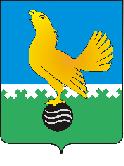 Ханты-Мансийский автономный округ - Юграмуниципальное образованиегородской округ город Пыть-ЯхАДМИНИСТРАЦИЯ ГОРОДАП О С Т А Н О В Л Е Н И ЕОт 13.12.2017									№ 332-паОб утверждении муниципальнойпрограммы «Развитие физической культуры и спорта в муниципальномобразовании городской округ город Пыть-Яхна 2018-2025 годы и на период до 2030 года»	В соответствии с Бюджетным кодексом Российской Федерации, постановлением администрации города от 21.08.2013 № 184-па «О муниципальных и ведомственных целевых программах муниципального образования городской округ город Пыть-Ях», распоряжением администрации города от 18.07.2013 № 1670-ра «О перечне муниципальных программ муниципального образования городской округ город Пыть-Ях»:1. Утвердить муниципальную программу «Развитие физической культуры и спорта в муниципальном образовании городской округ город Пыть-Ях на 2018-2025 годы и на период до 2030 года» (приложение). 2. Отделу по наградам, связям с общественными организациями и СМИ управления делами (О.В. Кулиш) опубликовать постановление в печатном средстве массовой информации «Официальный вестник».3. Отделу по информационным ресурсам (А.А. Мерзляков) разместить постановление на официальном сайте администрации города в сети Интернет.4. Настоящее постановление вступает в силу  01.01.2018.5. Признать утратившими силу постановления администрации города:	- от 17.12.2015 № 351-па «Об утверждении муниципальной программы «Развитие физической культуры и спорта в муниципальном образовании городской округ город Пыть-Ях на 2016-2020 годы»;- от 11.05.2017 № 119-па «О внесении изменения в постановление администрации города от 17.12.2015 № 351-па «Об утверждении муниципальной программы «Развитие физической культуры и спорта в муниципальном образовании городской округ город Пыть-Ях на 2016-2020 годы»;- от 13.11.2017 № 287-па «О внесении изменений в постановление администрации города от 17.12.2015 № 351-па «Об утверждении муниципальной программы «Развитие физической культуры и спорта в муниципальном образовании городской округ город Пыть-Ях на 2016-2020 годы».	6. Контроль за выполнением постановления возложить на заместителя главы города Золотых А.П.И.о.главы города Пыть-Яха					А.Н.МорозовПриложение к постановлению администрациигорода Пыть-Яха				                              от 13.12.2017 № 332-паРаздел 1. Краткая характеристика текущего состояния в сфере физической культуры и спорта в муниципальном образовании город Пыть-ЯхПриоритеты развития физической культуры и спорта направлены на создание условий для улучшения здоровья населения, повышения уровня и качества жизни жителей муниципального образования городской округ город Пыть-Ях, улучшения подготовленности человеческого потенциала, улучшения воспитания подрастающего поколения, повышения конкурентоспособности спорта и престижа на российской и международной арене. Основные направления сферы физической культуры и спорта обусловлены необходимостью решения стратегических задач, обозначенных в указах Президента Российской Федерации от 07.05.2012 № 597 «О мероприятиях по реализации государственной социальной политики», от 07.05.2012 № 601 «Об основных направлениях совершенствования системы государственного управления», Концепции долгосрочного социально-экономического развития Российской Федерации на период до 2020 года, утвержденной распоряжением Правительства Российской Федерации от 17.11.2008 № 1662-р, Стратегии развития физической культуры и спорта в Российской Федерации на период до 2020 года, утвержденной распоряжением Правительства Российской Федерации от 07.08.2009 № 1101-р, государственной программе Российской Федерации «Развитие физической культуры и спорта», утвержденной постановлением Правительства Российской Федерации от 15.04.2014 № 302, федеральной целевой программе «Развитие физической культуры и спорта в Российской Федерации на 2016 - 2020 годы», утвержденной постановлением Правительства Российской Федерации от 21.01. 2015 № 30, Стратегии социально-экономического развития Ханты-Мансийского автономного округа – Югры  до 2030 года, утвержденной распоряжением Правительства автономного округа от 22.03.2013 № 101-рп, государственной  программе  ХМАО – Югры «Развитие физической культуры и спорта в Ханты-Мансийском автономном округе – Югре на  2018-2025 годы и на период до 2030 года», утвержденной постановлением  Правительства ХМАО – Югры от 09.10.2013 № 422 –п, Стратегии социально-экономического развития муниципального образования городской округ город Пыть-Ях до 2020 года  и на период до 2030 года, утвержденной постановлением  администрации города от 19.12.2014  №315-па.	По состоянию на  01.01.2017 года  на территории муниципального образования  функционируют 94 спортивных  сооружений с единовременной пропускной способностью 72 817 чел./час. Обеспеченность единовременной пропускной способностью спортивными сооружениями в % от норматива Российской Федерации составляет 29,2%.Количество занимающихся физической культурой и спортом составляет 13 285  человек. Количество занимающихся физической культурой и спортом от общей численности населения в возрасте 3 - 79 лет составляет 34,4 %.Перечисленные выше показатели характеризуют устойчивый рост спроса населения на физкультурно-оздоровительные услуги, увеличение потребности в базовых элементах здорового образа жизни.Муниципальная программа направлена на развитие массовой физической культуры и спорта, спортивной инфраструктуры, пропаганду здорового образа жизни, развитие спорта высших достижений, в том числе спорта инвалидов и лиц с ограниченными возможностями здоровья.Реализация муниципальной  программы позволит достичь увеличения доли населения, систематически занимающегося физической культурой и спортом - до 40,0%, увеличения доли лиц с ограниченными возможностями здоровья и инвалидов, систематически занимающихся физической культурой и спортом, в общей численности данной категории населения до 8,5 %, увеличения обеспеченности населения спортивными сооружениями исходя из единовременной пропускной способности до 31,6%.Раздел 2. Стимулирование инвестиционной и инновационной деятельности, развитие конкуренции и негосударственного сектора экономики	2.1. Развитие материально-технической базы учреждений спорта.Данным мероприятием решаются вопросы по строительству, реконструкции объектов спорта муниципального образования, предназначенных для организации и проведения соревнований различного уровня.Строительство объекта «ФСК с ледовой ареной в мкр.1 «Центральный», а также установка и монтаж хоккейного корта с пунктом проката в мкр. № 6, «Пионерный» направлены на увеличение обеспеченности населения муниципального образования спортивными сооружениями, наличие современной, соответствующей требованиям безопасности и требованиям по видам спорта базы, создание условий для занятий физической культурой и спортом (приложение № 1).2.2. Формирование благоприятной деловой среды.В целях формирования благоприятной деловой среды, привлечения в город заинтересованного предпринимательского сообщества в отрасли формируется взаимосвязанный комплекс организационных и социально-культурных факторов, определяющих условия инвестиционной привлекательности города. Мероприятия муниципальной программы способствуют привлечению в город Пыть-Ях заинтересованного предпринимательского сообщества, негосударственных организаций к реализации социальных проектов.В целях повышения качества и доступности услуг в социальной сфере через расширение участия негосударственных организаций в предоставлении социальных услуг гражданам распоряжением администрации города от 22.09.2016 № 2153-ра утвержден план мероприятий («дорожная карта») по поддержке доступа немуниципальных организаций (коммерческих, некоммерческих) к предоставлению услуг в социальной сфере в муниципальном образовании городской округ город Пыть-Ях на 2016 - 2020 годы.Развитие направления сотрудничества с некоммерческими организациями обеспечит расширение спектра предоставляемых услуг населению в сфере физической культуры и спорта, как следствие, приведет к увеличению охвата населения услугами физической культуры и спорта. Муниципальной программой предусмотрена финансовая поддержка социально ориентированных некоммерческих организаций в виде грантов в форме субсидий.В формировании благоприятной деловой среды городского округа города Пыть-Яха особую роль играют институты гражданского общества, содействуя повышению открытости работы органов местного самоуправления, развитию конкуренции и негосударственного сектора экономики, вовлечению экспертного и профессионального сообществ в выработку и реализацию решений в сфере инвестиционной политики, обеспечивая доступ граждан и указанных сообществ к информации об инвестиционной и инновационной деятельности.2.3. Реализация инвестиционных проектовМуниципальной программой в рамках основного мероприятия «Развитие материально-технической базы учреждений спорта» запланированы следующие объекты капитального строительства:-  «Физкультурно-спортивный комплекс с ледовой ареной в мкр. № 1 г.Пыть-Ях», срок строительства 2015-2019 годы. -  «Хоккейный корт с пунктом проката в мкр. № 6 «Пионерный», срок строительства 2016-2018 годы. Строительство спортивных объектов на условиях государственно-частного партнерства не запланировано.2.4. Развитие конкуренции на территории муниципального образования город Пыть-Ях.Увеличение объёма информационной поддержки социальных проектов, популяризирующих деятельность социально ориентированных некоммерческих организаций, добровольчество, работу институтов гражданского общества способствует развитию конкуренции в муниципальном образовании.2.5. Реализация проектов и портфелей проектов.Муниципальной программой в рамках реализации  проектов  и портфелей проектов запланирован объект капитального строительства - хоккейный корт с пунктом проката в мкр. № 6 «Пионерный», срок строительства 2016-2018 годы. Раздел 3. Цели, задачи и показатели их достижения3.1. Цели и задачи муниципальной программы отражены в ее паспорте.3.2. Для оценки хода реализации муниципальной программы и характеристики состояния сферы физической культуры и спорта предусмотрена система целевых показателей муниципальной программы, установленных Стратегией развития физической культуры и спорта в Российской Федерации на период до 2020 года, утвержденной распоряжением Правительства Российской Федерации от  07.08.2009  № 1101-р.3.3. Источником формирования показателей являются данные федерального статистического наблюдения по формам 1-ФК, 3-АФК, 5-ФК, 2-ГТО, утвержденным приказами Федеральной службы государственной статистики «Об утверждении статистического инструментария для организации Минспортом России федерального статистического наблюдения за деятельностью учреждений по физической культуре и спорту». 3.4. Ожидаемым результатом реализации муниципальной программы является устойчивое развитие физической культуры и спорта.Реализация муниципальной программы также позволит добиться повышения мотивации жителей города к систематическим занятиям физической культурой и спортом, ведению здорового образа жизни, конкурентоспособности городского спорта на окружной, российской и международной спортивной арене.3.5. По итогам реализации муниципальной программы ожидается достижение следующих показателей, сформированных в соответствии с постановлением Правительства Российской Федерации от 15.04.2014  № 302 «Об утверждении государственной программы Российской Федерации «Развитие физической культуры и спорта», постановлением Правительства ХМАО – Югры от 09 октября 2013 года №422-п «О государственной программе Ханты-Мансийского автономного округа-Югры «Развитие физической культуры и спорта в Ханты-Мансийском автономном округе-Югре на  2018-2025 годы и на период до 2030 года», распоряжением Правительства ХМАО – Югры от 22.03.2013 № 101-рп «О Стратегии социально-экономического развития Ханты-Мансийского автономного округа – Югры до 2030 года»:- увеличение доли населения, систематически занимающегося физической культурой и спортом, с 36,5% до 40%. Показатель характеризуется отношением числа лиц, занимающихся физической культурой и спортом, к общей численности населения в возрасте 3 - 79 лет на 1 января, умноженное на 100%;- увеличение уровня обеспеченности населения спортивными сооружениями исходя из единовременной пропускной способности с 29,6% до 31,6%. Данный показатель характеризуется отношением единовременной пропускной способности спортивных сооружений по состоянию на 1 января к численности населения на 1 января, умноженное на 10000, деленное на нормативный показатель (1900) умноженное на 100%; - увеличение доли лиц с ограниченными возможностями здоровья и инвалидов, систематически занимающихся физической культурой и спортом, в общей численности данной категории населения с 7,2% до 8,5%. Данный показатель определяет отношение числа лиц с инвалидностью, занимающихся физической культурой и спортом к среднегодовой численности данной категории населения, умноженное на 100% по состоянию на 1 января;- увеличение доли граждан муниципального образования городской округ город Пыть-Ях, выполнивших нормативы Всероссийского физкультурно-спортивного комплекса «Готов к труду и обороне» (ГТО), в общей численности населения, принявшего участие в сдаче нормативов Всероссийского физкультурно-спортивного комплекса «Готов к труду и обороне» (ГТО), с 10% до 30%; из них доля учащихся, с 20% до 60%.Данный показатель характеризуется отношением численности граждан (учащихся) выполнивших нормативы Всероссийского физкультурно-спортивного комплекса «Готов к труду и обороне» (ГТО), в общей численности населения, принявшего участие в сдаче нормативов Всероссийского физкультурно-спортивного комплекса «Готов к труду и обороне», умноженное на 100% по состоянию на 1 января;- увеличение доли граждан в возрасте 6-15 лет, занимающихся в специализированных спортивных учреждениях с 23% до 25,5%. Данный показатель характеризуется отношением численности граждан  занимающихся в специализированных спортивных учреждениях 6-15 лет, к общей численности граждан 6-15 лет, умноженное на 100%.Перечень целевых показателей носит открытый характер, предусматривает возможность корректировки в случаях изменения ситуации (приложение № 2).Раздел 4. Характеристика основных мероприятий муниципальной программыС целью обеспечения комплексного решения задач муниципальной программы и реализации в полной мере предусмотренных ею мероприятий в структуру программы включены две подпрограммы, которые составляют единую функциональную основу для достижения запланированных программой показателей развития физической культуры и спорта.4.1. Подпрограмма 1 «Развитие массовой физической культуры и спорта»Для реализации задачи 1 «Развитие массовой физической культуры и спорта, спортивной инфраструктуры, пропаганда здорового образа жизни» выполняются следующие программные мероприятия: 4.1.1.Организация и проведение физкультурных (физкультурно-оздоровительных) мероприятий: В рамках данного мероприятия осуществляется проведение комплексных физкультурных (физкультурно-оздоровительных) мероприятий в соответствии с календарным планом (в том числе спартакиада среди производственных коллективов, организаций и учреждений города), что является основой физкультурно-массовой работы и привлечения широких слоев населения к занятиям физической культурой и спортом в муниципальном образовании.4.1.2. Организация и проведение мероприятий в рамках  внедрения Всероссийского физкультурно-спортивного комплекса «Готов к труду и обороне» (ГТО).4.1.3. Обеспечение участия в официальных физкультурных (физкультурно-оздоровительных)  мероприятиях.4.1.4. Создание условий для удовлетворения потребности населения муниципального образования в предоставлении физкультурно-оздоровительных услуг, предоставление в пользование населению спортивных сооружений.4.1.5. Обеспечение комплексной безопасности, в том числе антитеррористической безопасности муниципальных объектов спорта.4.1.6. Укрепление материально-технической базы учреждений спорта.4.1.7. Оказание поддержки некоммерческим организациям.Оказание поддержки некоммерческим организациям, реализующим проекты в сфере массовой физической культуры. Для реализации мероприятий программы привлечение некоммерческих организаций, в том числе социально ориентированных, осуществляется по следующим направлениям:  	- проекты в сфере массовой физической культуры;	- развитие игровых, приоритетных видов спорта.4.2. Подпрограмма 2 «Развитие спорта высших достижений и системы подготовки спортивного резерва».Для реализации задачи 2 «Обеспечение успешного выступления спортсменов на официальных окружных, всероссийских и международных спортивных соревнованиях, подготовка спортивного резерва, поддержка развития спорта высших достижений, в том числе спорта инвалидов и лиц с ограниченными возможностями здоровья» предлагаются следующие мероприятия:4.2.1.  Организация и проведение официальных спортивных мероприятий.4.2.2.  Обеспечение участия  спортивных сборных команд  в официальных  спортивных мероприятиях.4.2.3. Создание условий для удовлетворения потребности населения муниципального образования в оказании услуг в сфере физической культуры и спорта (содержание учреждений), предоставление в пользование населению спортивных сооружений.4.2.4. Обеспечение комплексной безопасности, в том числе антитеррористической безопасности муниципальных объектов спорта.4.2.5. Обеспечение физкультурно-спортивных организаций, осуществляющих подготовку спортивного резерва, спортивным оборудованием, экипировкой и инвентарем, проведением тренировочных сборов и участием в соревнованиях. Перечень программных мероприятий отражен в приложении № 3 к приложению.Раздел 5. Механизм реализации муниципальной программы5.1. Управление муниципальной программой осуществляет ответственный исполнитель, обеспечивающий по согласованию с соисполнителями внесение на рассмотрение проекта муниципальной программы и  изменений в нее.Ответственный исполнитель координирует, организует, исполняет и контролирует выполнение программных мероприятий, осуществляет мониторинг и оценку результативности целевых показателей муниципальной программы, составляет и предоставляет установленную отчетность.Оценка реализации муниципальной программы осуществляется за каждый отчетный финансовый год и за весь период реализации в соответствии с методикой оценки эффективности реализации муниципальной программы.Информация о ходе и итогах реализации муниципальной программы размещается на официальном сайте администрации города в сети Интернет по электронному адресу: http://adm.gov86.org, а также в автоматизированной информационной системе «Мониторинг Югра».Реализацию основных мероприятий муниципальной программы осуществляют ответственный исполнитель и соисполнители программы.Должностные лица ответственного исполнителя (соисполнителей) муниципальной программы несут персональную ответственность за реализацию мероприятий и достижение показателей, предусмотренных соглашениями о предоставлении субсидий из бюджета автономного округа бюджету муниципального образования.5.2. Оценка хода исполнения мероприятий муниципальной программы основана на мониторинге достижения целевых показателей муниципальной программы путем сопоставления фактически достигнутых и целевых значений показателей. В соответствии с данными мониторинга по фактически достигнутым результатам реализации в муниципальную программу могут быть внесены корректировки. В случае выявления лучших практик реализации программных мероприятий в программу могут быть внесены корректировки, связанные с оптимизацией этих мероприятий.5.3. Механизм реализации муниципальной программы включает:-	разработку и принятие нормативных правовых актов;  -	внедрение и применение технологий бережливого производства путем применения энергосберегающих технологий, повышения прозрачности и открытости деятельности муниципальных учреждений, устранения административных барьеров, уменьшения временных потерь, разработки автоматизированных информационных систем, позволяющих снизить количество запрашиваемой информации, ликвидации дублирующих функций, внедрения инструментов «бережливого офиса», формирование культуры бережливых процессов, повышения квалификации работников учреждений спорта (обучающие семинары, курсы повышения квалификации) в соответствии с установленными муниципальными заданиями на оказание муниципальных услуг (выполнение работ); -	обеспечение управления муниципальной программой, эффективное использование денежных средств, выделенных на реализацию муниципальной программы;-	уточнение перечня основных мероприятий муниципальной программы на очередной финансовый год и плановый период, а также затрат по ним в соответствии с мониторингом фактически достигнутых и целевых показателей реализации муниципальной программы;- реализацию мероприятий на принципах проектного управления;-	информирование общественности о ходе и результатах ее реализации, финансирование основных мероприятий муниципальной программы.5.4. Реализация мероприятий муниципальной программы осуществляется путем:-	размещения заказа на поставку товаров (оказание услуг, выполнение работ) для муниципальных нужд в порядке, установленном законодательством Российской Федерации;-	заключения  соглашений с Департаментом физической культуры и спорта ХМАО-Югры на  предоставление межбюджетных трансфертов в виде субсидий на софинансирование расходных обязательств и субвенций, а также иных межбюджетных трансфертов;-	 предоставления подведомственным бюджетным и автономным учреждениям субсидии на выполнение муниципального задания на оказание муниципальных услуг (выполнение работ), в том числе за счет средств федерального бюджета, бюджета автономного округа, бюджета муниципального образования, субсидии на иные цели;- предоставления субсидий некоммерческим негосударственным организациям на реализацию отдельных мероприятий-  реализации проектов в сфере массовой физической культуры;- развитие игровых, приоритетных видов спорта.5.5. Важное значение для успешной реализации муниципальной программы имеет прогнозирование возможных рисков, связанных с достижением основной цели, решением ее задач, оценка их масштабов и последствий, а также формирование системы мер по их предотвращению.При реализации муниципальной программы могут быть выделены следующие риски:5.5.1. Правовые риски связаны с изменением законодательства Российской Федерации, автономного округа, муниципального образования, длительностью формирования нормативно-правовой базы, необходимой для эффективной реализации муниципальной программы. Это может привести к существенному увеличению планируемых сроков или изменению условий реализации программных мероприятий.В целях минимизации правовых рисков предполагается:а) на этапе согласования проекта муниципальной программы привлечь для рассмотрения и подготовки предложений население, бизнес-сообщество, общественные организации путем размещения проекта на едином официальном сайте администрации муниципального образования городского округа города Пыть-Яха в сети Интернет.5.5.2. Финансовые риски.Удорожание стоимости товаров (услуг), непрогнозируемые инфляционные процессы, что также может повлиять на сроки, объем и качество выполнения задач по модернизации имущественного комплекса отрасли культуры и улучшение материально-технической базы учреждений культуры и учреждений образования в культуре.В целях минимизации финансовых рисков предполагается:а) определение первоочередных (приоритетных) направлений, увязанных с достижением установленных целевых показателей, в пределах утвержденного (доведенного) объема финансирования по муниципальной программе;б) привлечение внебюджетных источников финансирования на реализацию мероприятий муниципальной программы.5.5.3. Административные риски.Административные риски связаны с неэффективным управлением реализацией муниципальной программы, нарушением планируемых сроков реализации муниципальной программы, невыполнением ее целей и задач, недостижение плановых значений показателей, снижением эффективности использования ресурсов и качества выполнения программных мероприятий муниципальной программы, дефицитом квалифицированных кадров в культуре для реализации целей и задач муниципальной программы.В целях минимизации (снижения) административных рисков планируется:а) регулярная публикация отчетов о ходе реализации муниципальной программы;б) повышение эффективности взаимодействия участников реализации муниципальной программы;в) создание системы мониторинга реализации муниципальной программы;г) своевременная корректировка программных мероприятий муниципальной программы;д) рациональное использование имеющихся материальных и нематериальных ресурсов;е) повышение ответственности за использование ресурсов, принятие ключевых решений в определении путей и методов реализации муниципальной программы.Раздел 6. Оценка эффективности выполнения муниципальной программыЭффективность реализации программы напрямую связана с увеличением числа граждан, ведущих здоровый образ жизни, что, в свою очередь, приведет к повышению качества здоровья граждан, снижению уровня заболеваемости среди населения. Основной экономический эффект от реализации программы выразится в сокращении расходов государства на оказание медицинской помощи и выплату пособий по временной нетрудоспособности.В результате реализации программы ожидается:- увеличение численности населения, занимающегося физической культурой и спортом, достижение целевых ориентиров и показателей;- строительство и реконструкция с участием средств окружного бюджета спортивных объектов, увеличение пропускной способности и рост обеспеченности спортивных сооружений города инвентарем и оборудованием;- увеличение количества победителей и призеров всероссийских и международных соревнований. Оценка эффективности реализации муниципальной программы отражена в приложении № 4 к приложению.Приложение № 1 к приложениюк постановлению  администрациигорода Пыть-Яха																     от 13.12.2017 № 332-паПеречень объектов капитального строительства*Безвозмездные поступления в бюджет* финансирование с привлечением средств ООО «РН-Юганскнефтегаз» в рамках Соглашения о сотрудничестве между ОАО НК «Роснефть» и Правительством ХМАО-Югры.*Безвозмездные поступления в бюджет* благотворительное пожертвование с привлечение средств АО «СибурТюменьГаз» (договор №СТГ. 4061 от 07.06.2016 г.).Приложение № 2 к приложениюк постановлению  администрациигорода Пыть-Яха																     от 13.12.2017 № 332-паЦелевые показатели муниципальной программы «Развитие физической культуры и спортав муниципальном образовании городской округ город Пыть-Ях на 2018-2025 годы и напериод до 2030 года»Приложение № 3 к приложениюк постановлению  администрациигорода Пыть-Яха																     от 13.12.2017 № 332-паПриложение № 4 к приложению  к постановлению  администрациигорода Пыть-Яха																     от 13.12.2017 № 332-паПаспорт муниципальной программы«Развитие физической культуры и спортав муниципальном образовании городской округгород Пыть-Ях на 2018-2025 годы и напериод до 2030 года»Паспорт муниципальной программы«Развитие физической культуры и спортав муниципальном образовании городской округгород Пыть-Ях на 2018-2025 годы и напериод до 2030 года»Наименование муниципальной программы«Развитие физической культуры и спорта в муниципальном образовании городской округ город Пыть-Ях на 2018-2025 годы и на                                                                                                                     период до 2030 года»Дата утверждения муниципальной программы (наименование и номер соответствующего нормативного акта)Ответственный исполнитель муниципальной программыОтдел по физической культуре и спорту администрации города Пыть-ЯхаСоисполнители муниципальной программыМуниципальное казенное учреждение «Управление капитального строительства г.Пыть-Ях»;Учреждения физической культуры и спорта, подведомственные отделу по физической культуре и спорту администрации г.Пыть-Яха.Цель муниципальной программыОбеспечение жителей муниципального образования городской округ город Пыть-Ях  возможностью систематически заниматься физической культурой и спортом, повышение конкурентоспособности спорта на окружной, российской  и международной арене. Задачи муниципальной программы1.Развитие массовой физической культуры и спорта, спортивной инфраструктуры, пропаганда здорового образа жизни.2.Обеспечение успешного выступления спортсменов на официальных окружных, всероссийских и международных спортивных соревнованиях, подготовка спортивного резерва, поддержка развития спорта высших достижений, в том числе спорта инвалидов и лиц с ограниченными возможностями здоровья.  Подпрограммы Подпрограмма I «Развитие массовой физической культуры  и спорта».Подпрограмма II «Развитие спорта высших достижений и системы подготовки спортивного резерва».Целевые показатели муниципальной программы 1. Увеличение доли населения, систематически занимающегося физической культурой и спортом, с 36,5% до 40%.2. Увеличение уровня обеспеченности населения спортивными сооружениями исходя из единовременной пропускной способности (ЕПС)  с 29,6% до 31,6%.3. Увеличение доли лиц с ограниченными возможностями здоровья и инвалидов, систематически занимающихся физической культурой и спортом, в общей численности данной категории населения с 7,2% до 8,5%.4.Увеличение доли граждан, выполнивших нормативы Всероссийского физкультурно-спортивного комплекса «Готов к труду и обороне» (ГТО), в общей численности населения, принявшего участие в сдаче нормативов Всероссийского физкультурно-спортивного комплекса «Готов к труду и обороне» (ГТО), с 10% до 30%; из них учащихся, с 20% до 60%.5. Увеличение доли граждан в возрасте 6-15 лет, занимающихся в специализированных спортивных учреждениях с 23% до 25,5%.Сроки реализации муниципальной программына 2018 – 2025 годы и на период до 2030 годаФинансовое обеспечение муниципальной программыОбщий объем финансирования муниципальной программы – 1 202 117,8тыс. рублей, в том числе:2018 год – 92 470,6 тыс. рублей;2019 год – 92 470,6 тыс. рублей;2020 год – 92 470,6 тыс. рублей2021 год - 92 470,6 тыс. рублей;2022 год - 92 470,6 тыс. рублей2023 год - 92 470,6 тыс. рублей;2024 год - 92 470,6 тыс. рублей2025 год - 92 470,6тыс. рублей;2026-2030 годы – 462 353,0  тыс. рублей.- бюджет автономного округа –9 191,0тыс.  рублей,в том числе по годам:2018 год – 707,0 тыс. рублей;2019 год – 707,0 тыс. рублей;2020 год -  707,0 тыс. рублей;2021 год -  707,0 тыс. рублей;2022 год -  707,0 тыс. рублей;2023 год -  707,0 тыс. рублей;2024 год -  707,0 тыс. рублей;2025 год -  707,0 тыс. рублей;на период 2026-2030 годы -3 535,0 тыс. рублей.- бюджет муниципального образования – 1 168 741,6 тыс.рублей,в том числе по годам:2018 год - 89 903,2 тыс. рублей;2019 год – 89 903,2 тыс. рублей;2020 год – 89 903,2 тыс. рублей;2021 год – 89 903,2тыс. рублей;2022 год – 89 903,2 тыс. рублей;2023 год – 89 903,2 тыс. рублей;2024 год – 89 903,2 тыс. рублей;2025 год – 89 903,2 тыс. рублей;на период 2026-2030 годы -449 516,0 тыс. рублей.- внебюджетные источники – 24 185,2 тыс. рублей,в том числе по годам:2018 год -  1 860,4 тыс. рублей;2019 год -  1 860,4 тыс. рублей;2020 год -  1860,4 тыс. рублей;2021 год -  1 860,4 тыс. рублей;2022 год -  1 860,4 тыс. рублей;2023 год -  1 860,4 тыс. рублей;2024 год -  1 860,4 тыс. рублей;2025 год -  1 860,4 тыс. рублей;2026-2030 годы -  9 302,0 тыс. рублей.№ Наименование объектаМощностьСрок строительства, проектированияИсточник финансирования123451ФСК с ледовой ареной в мкр. № 1 «Центральный»5 235 м²ЕПС ледовой арены-50 чел./смена (при УТЗ), ЕПС ледовой арены-120 чел./смена (при массовом катании), ЕПС хореографического класса-30 чел./смена,ЕПС тренажерного зала-10 чел./смена.2015-2019 гг.Безвозмездные поступления в бюджет*2Хоккейный корт с пунктом проката в мкр. № 6 «Пионерный»1 500 м²ЕПС - 25 чел/час.2016-2018гг.Безвозмездные поступления в бюджет**№показателяНаименование показателей результатовЕдиница измеренияБазовый показатель на начало реализации муниципальной программыЗначения показателя по годамЗначения показателя по годамЗначения показателя по годамЗначения показателя по годамЗначения показателя по годамЗначения показателя по годамЗначения показателя по годамЗначения показателя по годамЗначения показателя по годамЦелевое значение показателя на момент окончания действия муниципальной программы№показателяНаименование показателей результатовЕдиница измеренияБазовый показатель на начало реализации муниципальной программы2018 год2019 год2020 год2021год2022 год2023 год2024 год2025 год2026- 2030 годыЦелевое значение показателя на момент окончания действия муниципальной программы12345678910111213141Доля населения, систематически занимающегося физической культурой и спортом, в общей численности населения в возрасте 3-79 лет, %%34,436,538,040404040404040402Уровень обеспеченности населения спортивными сооружениями исходя из единовременной пропускной способности объектов спорта, %%29,229,629,631,631,631,631,631,631,631,631,63Доля лиц с ограниченными возможностями здоровья и инвалидов, систематически занимающихся физической культурой и спортом, в общей численности данной категории населения, % %8,67,27,47,77,98,18,38,58,58,58,54Доля граждан выполнивших нормативы Всероссийского физкультурно-спортивного комплекса «Готов к труду и обороне» (ГТО), в общей численности населения, принявшего участие в сдаче нормативов Всероссийского физкультурно-спортивного комплекса «Готов к труду и обороне» (ГТО),%0101520253030303030304из них доля учащихся%5,7203040506060606060605Доля граждан в возрасте 6-15 лет, занимающихся в специализированных спортивных учреждениях %.%21,823,023,824,725,525,525,525,525,525,525,5№ основного мероприятияОсновные мероприятия  муниципальной  программы (связь мероприятий с показателями муниципальной программы)Основные мероприятия  муниципальной  программы (связь мероприятий с показателями муниципальной программы)Ответственный исполнитель / соисполнительИсточники финансированияФинансовые затраты на реализацию (тыс.руб.)Финансовые затраты на реализацию (тыс.руб.)Финансовые затраты на реализацию (тыс.руб.)Финансовые затраты на реализацию (тыс.руб.)Финансовые затраты на реализацию (тыс.руб.)Финансовые затраты на реализацию (тыс.руб.)Финансовые затраты на реализацию (тыс.руб.)Финансовые затраты на реализацию (тыс.руб.)Финансовые затраты на реализацию (тыс.руб.)Финансовые затраты на реализацию (тыс.руб.)№ основного мероприятияОсновные мероприятия  муниципальной  программы (связь мероприятий с показателями муниципальной программы)Основные мероприятия  муниципальной  программы (связь мероприятий с показателями муниципальной программы)Ответственный исполнитель / соисполнительИсточники финансированиявсего2018201920202 0212 0222 0232 0242 0252026 - 2030№ основного мероприятияОсновные мероприятия  муниципальной  программы (связь мероприятий с показателями муниципальной программы)Основные мероприятия  муниципальной  программы (связь мероприятий с показателями муниципальной программы)Ответственный исполнитель / соисполнительИсточники финансированиявсего2018201920202 0212 0222 0232 0242 0252026 - 203012234567891011121314Подпрограмма 1. «Развитие массово физической культуры и спорта»Подпрограмма 1. «Развитие массово физической культуры и спорта»Подпрограмма 1. «Развитие массово физической культуры и спорта»Подпрограмма 1. «Развитие массово физической культуры и спорта»Подпрограмма 1. «Развитие массово физической культуры и спорта»Подпрограмма 1. «Развитие массово физической культуры и спорта»Подпрограмма 1. «Развитие массово физической культуры и спорта»Подпрограмма 1. «Развитие массово физической культуры и спорта»Подпрограмма 1. «Развитие массово физической культуры и спорта»Подпрограмма 1. «Развитие массово физической культуры и спорта»Подпрограмма 1. «Развитие массово физической культуры и спорта»Подпрограмма 1. «Развитие массово физической культуры и спорта»Подпрограмма 1. «Развитие массово физической культуры и спорта»Подпрограмма 1. «Развитие массово физической культуры и спорта»1.1Организация и проведение физкультурных (физкультурно-оздоровительных) мероприятий (показатели 1,3)Организация и проведение физкультурных (физкультурно-оздоровительных) мероприятий (показатели 1,3)Отдел по физической культуре и спорту администрации г.Пыть-Ях, (МАУ "Спортивный комплекс")ВСЕГО12 091,3930,1930,1930,1930,1930,1930,1930,1930,14650,51.1Организация и проведение физкультурных (физкультурно-оздоровительных) мероприятий (показатели 1,3)Организация и проведение физкультурных (физкультурно-оздоровительных) мероприятий (показатели 1,3)Отдел по физической культуре и спорту администрации г.Пыть-Ях, (МАУ "Спортивный комплекс")Бюджет ФБ0,00,00,00,00,00,00,00,00,00,01.1Организация и проведение физкультурных (физкультурно-оздоровительных) мероприятий (показатели 1,3)Организация и проведение физкультурных (физкультурно-оздоровительных) мероприятий (показатели 1,3)Отдел по физической культуре и спорту администрации г.Пыть-Ях, (МАУ "Спортивный комплекс")Бюджет АО0,00,00,00,00,00,00,00,00,00,01.1Организация и проведение физкультурных (физкультурно-оздоровительных) мероприятий (показатели 1,3)Организация и проведение физкультурных (физкультурно-оздоровительных) мероприятий (показатели 1,3)Отдел по физической культуре и спорту администрации г.Пыть-Ях, (МАУ "Спортивный комплекс")Бюджет МО12 091,3930,1930,1930,1930,1930,1930,1930,1930,14650,51.1Организация и проведение физкультурных (физкультурно-оздоровительных) мероприятий (показатели 1,3)Организация и проведение физкультурных (физкультурно-оздоровительных) мероприятий (показатели 1,3)Отдел по физической культуре и спорту администрации г.Пыть-Ях, (МАУ "Спортивный комплекс")Внебюджетные источники0,00,00,00,00,00,00,00,00,00,01.2Организация и проведение мероприятий в рамках  внедрения Всероссийского физкультурно-спортивного комплекса "Готов к труду и обороне" (ГТО)         (показатели 1,4)    Организация и проведение мероприятий в рамках  внедрения Всероссийского физкультурно-спортивного комплекса "Готов к труду и обороне" (ГТО)         (показатели 1,4)    Отдел по физической культуре и спорту администрации г.Пыть-Ях, (МАУ "Спортивный комплекс")ВСЕГО4 672,2359,4359,4359,4359,4359,4359,4359,4359,41 797,01.2Организация и проведение мероприятий в рамках  внедрения Всероссийского физкультурно-спортивного комплекса "Готов к труду и обороне" (ГТО)         (показатели 1,4)    Организация и проведение мероприятий в рамках  внедрения Всероссийского физкультурно-спортивного комплекса "Готов к труду и обороне" (ГТО)         (показатели 1,4)    Отдел по физической культуре и спорту администрации г.Пыть-Ях, (МАУ "Спортивный комплекс")Бюджет ФБ0,00,00,00,00,00,00,00,00,00,01.2Организация и проведение мероприятий в рамках  внедрения Всероссийского физкультурно-спортивного комплекса "Готов к труду и обороне" (ГТО)         (показатели 1,4)    Организация и проведение мероприятий в рамках  внедрения Всероссийского физкультурно-спортивного комплекса "Готов к труду и обороне" (ГТО)         (показатели 1,4)    Отдел по физической культуре и спорту администрации г.Пыть-Ях, (МАУ "Спортивный комплекс")Бюджет АО0,00,00,00,00,00,00,00,00,00,01.2Организация и проведение мероприятий в рамках  внедрения Всероссийского физкультурно-спортивного комплекса "Готов к труду и обороне" (ГТО)         (показатели 1,4)    Организация и проведение мероприятий в рамках  внедрения Всероссийского физкультурно-спортивного комплекса "Готов к труду и обороне" (ГТО)         (показатели 1,4)    Отдел по физической культуре и спорту администрации г.Пыть-Ях, (МАУ "Спортивный комплекс")Бюджет МО4 672,2359,4359,4359,4359,4359,4359,4359,4359,41 797,01.2Организация и проведение мероприятий в рамках  внедрения Всероссийского физкультурно-спортивного комплекса "Готов к труду и обороне" (ГТО)         (показатели 1,4)    Организация и проведение мероприятий в рамках  внедрения Всероссийского физкультурно-спортивного комплекса "Готов к труду и обороне" (ГТО)         (показатели 1,4)    Отдел по физической культуре и спорту администрации г.Пыть-Ях, (МАУ "Спортивный комплекс")Внебюджетные источники0,00,00,00,00,00,00,00,00,00,01.3Обеспечение участия в официальных физкультурных (физкультурно-оздоровительных)  мероприятиях        (показатели 1,3)Обеспечение участия в официальных физкультурных (физкультурно-оздоровительных)  мероприятиях        (показатели 1,3)Отдел по физической культуре и спорту администрации г.Пыть-Ях, (МАУ "Спортивный комплекс")ВСЕГО16 248,71 249,91 249,91 249,91 249,91 249,91 249,91 249,91 249,96 249,51.3Обеспечение участия в официальных физкультурных (физкультурно-оздоровительных)  мероприятиях        (показатели 1,3)Обеспечение участия в официальных физкультурных (физкультурно-оздоровительных)  мероприятиях        (показатели 1,3)Отдел по физической культуре и спорту администрации г.Пыть-Ях, (МАУ "Спортивный комплекс")Бюджет ФБ0,00,00,00,00,00,00,00,00,00,01.3Обеспечение участия в официальных физкультурных (физкультурно-оздоровительных)  мероприятиях        (показатели 1,3)Обеспечение участия в официальных физкультурных (физкультурно-оздоровительных)  мероприятиях        (показатели 1,3)Отдел по физической культуре и спорту администрации г.Пыть-Ях, (МАУ "Спортивный комплекс")Бюджет АО0,00,00,00,00,00,00,00,00,00,01.3Обеспечение участия в официальных физкультурных (физкультурно-оздоровительных)  мероприятиях        (показатели 1,3)Обеспечение участия в официальных физкультурных (физкультурно-оздоровительных)  мероприятиях        (показатели 1,3)Отдел по физической культуре и спорту администрации г.Пыть-Ях, (МАУ "Спортивный комплекс")Бюджет МО16 248,71 249,91 249,91 249,91 249,91 249,91 249,91 249,91 249,96 249,51.3Обеспечение участия в официальных физкультурных (физкультурно-оздоровительных)  мероприятиях        (показатели 1,3)Обеспечение участия в официальных физкультурных (физкультурно-оздоровительных)  мероприятиях        (показатели 1,3)Отдел по физической культуре и спорту администрации г.Пыть-Ях, (МАУ "Спортивный комплекс")Внебюджетные источники0,00,00,00,00,00,00,00,00,00,01.4Создание условий для удовлетворения потребности населения муниципального образования в предоставлении физкультурно-оздоровительных услуг, предоставление в пользование  населению спортивных сооружений              (показатели1,3,4)    Создание условий для удовлетворения потребности населения муниципального образования в предоставлении физкультурно-оздоровительных услуг, предоставление в пользование  населению спортивных сооружений              (показатели1,3,4)    Отдел по физической культуре и спорту администрации г.Пыть-Ях, (МАУ "Спортивный комплекс")"ВСЕГО263  649,120 280,720 280,720 280,720 280,720 280,720 280,720 280,720 280,7 101 403,51.4Создание условий для удовлетворения потребности населения муниципального образования в предоставлении физкультурно-оздоровительных услуг, предоставление в пользование  населению спортивных сооружений              (показатели1,3,4)    Создание условий для удовлетворения потребности населения муниципального образования в предоставлении физкультурно-оздоровительных услуг, предоставление в пользование  населению спортивных сооружений              (показатели1,3,4)    Отдел по физической культуре и спорту администрации г.Пыть-Ях, (МАУ "Спортивный комплекс")"Бюджет ФБ0,00,00,00,00,00,00,00,00,00,01.4Создание условий для удовлетворения потребности населения муниципального образования в предоставлении физкультурно-оздоровительных услуг, предоставление в пользование  населению спортивных сооружений              (показатели1,3,4)    Создание условий для удовлетворения потребности населения муниципального образования в предоставлении физкультурно-оздоровительных услуг, предоставление в пользование  населению спортивных сооружений              (показатели1,3,4)    Отдел по физической культуре и спорту администрации г.Пыть-Ях, (МАУ "Спортивный комплекс")"Бюджет АО0,00,00,00,00,00,00,00,00,00,01.4Создание условий для удовлетворения потребности населения муниципального образования в предоставлении физкультурно-оздоровительных услуг, предоставление в пользование  населению спортивных сооружений              (показатели1,3,4)    Создание условий для удовлетворения потребности населения муниципального образования в предоставлении физкультурно-оздоровительных услуг, предоставление в пользование  населению спортивных сооружений              (показатели1,3,4)    Отдел по физической культуре и спорту администрации г.Пыть-Ях, (МАУ "Спортивный комплекс")"Бюджет МО253 763,919 520,319 520,319 520,319 520,319 520,319 520,319 520,319 520,3 97 601,51.4Создание условий для удовлетворения потребности населения муниципального образования в предоставлении физкультурно-оздоровительных услуг, предоставление в пользование  населению спортивных сооружений              (показатели1,3,4)    Создание условий для удовлетворения потребности населения муниципального образования в предоставлении физкультурно-оздоровительных услуг, предоставление в пользование  населению спортивных сооружений              (показатели1,3,4)    Отдел по физической культуре и спорту администрации г.Пыть-Ях, (МАУ "Спортивный комплекс")"Внебюджетные источники9 885,2760,4760,4760,4760,4760,4760,4760,4760,43 802,01.5Обеспечение комплексной безопасности, в том числе антитеррористической безопасности муниципальных объектов спорта      (показатели 1,3,4,5)Обеспечение комплексной безопасности, в том числе антитеррористической безопасности муниципальных объектов спорта      (показатели 1,3,4,5)Отдел по физической культуре и спорту администрации г.Пыть-Ях, в том числе:ВСЕГО0,00,00,00,00,00,00,00,00,00,01.5Обеспечение комплексной безопасности, в том числе антитеррористической безопасности муниципальных объектов спорта      (показатели 1,3,4,5)Обеспечение комплексной безопасности, в том числе антитеррористической безопасности муниципальных объектов спорта      (показатели 1,3,4,5)Отдел по физической культуре и спорту администрации г.Пыть-Ях, в том числе:Бюджет ФБ0,00,00,00,00,00,00,00,00,00,01.5Обеспечение комплексной безопасности, в том числе антитеррористической безопасности муниципальных объектов спорта      (показатели 1,3,4,5)Обеспечение комплексной безопасности, в том числе антитеррористической безопасности муниципальных объектов спорта      (показатели 1,3,4,5)Отдел по физической культуре и спорту администрации г.Пыть-Ях, в том числе:Бюджет АО0,00,00,00,00,00,00,00,00,00,01.5Обеспечение комплексной безопасности, в том числе антитеррористической безопасности муниципальных объектов спорта      (показатели 1,3,4,5)Обеспечение комплексной безопасности, в том числе антитеррористической безопасности муниципальных объектов спорта      (показатели 1,3,4,5)Отдел по физической культуре и спорту администрации г.Пыть-Ях, в том числе:Бюджет МО0,00,00,00,00,00,00,00,00,00,01.5Обеспечение комплексной безопасности, в том числе антитеррористической безопасности муниципальных объектов спорта      (показатели 1,3,4,5)Обеспечение комплексной безопасности, в том числе антитеррористической безопасности муниципальных объектов спорта      (показатели 1,3,4,5)Отдел по физической культуре и спорту администрации г.Пыть-Ях, в том числе:Внебюджетные источники0,00,00,00,00,00,00,00,00,00,01.5Обеспечение комплексной безопасности, в том числе антитеррористической безопасности муниципальных объектов спорта      (показатели 1,3,4,5)Обеспечение комплексной безопасности, в том числе антитеррористической безопасности муниципальных объектов спорта      (показатели 1,3,4,5)МАУ "Спортивный комплекс"ВСЕГО0,00,00,00,00,00,00,00,00,00,01.5Обеспечение комплексной безопасности, в том числе антитеррористической безопасности муниципальных объектов спорта      (показатели 1,3,4,5)Обеспечение комплексной безопасности, в том числе антитеррористической безопасности муниципальных объектов спорта      (показатели 1,3,4,5)МАУ "Спортивный комплекс"Бюджет ФБ0,00,00,00,00,00,00,00,00,00,01.5Обеспечение комплексной безопасности, в том числе антитеррористической безопасности муниципальных объектов спорта      (показатели 1,3,4,5)Обеспечение комплексной безопасности, в том числе антитеррористической безопасности муниципальных объектов спорта      (показатели 1,3,4,5)МАУ "Спортивный комплекс"Бюджет АО0,00,00,00,00,00,00,00,00,00,01.5Обеспечение комплексной безопасности, в том числе антитеррористической безопасности муниципальных объектов спорта      (показатели 1,3,4,5)Обеспечение комплексной безопасности, в том числе антитеррористической безопасности муниципальных объектов спорта      (показатели 1,3,4,5)МАУ "Спортивный комплекс"Бюджет МО0,00,00,00,00,00,00,00,00,00,01.5Обеспечение комплексной безопасности, в том числе антитеррористической безопасности муниципальных объектов спорта      (показатели 1,3,4,5)Обеспечение комплексной безопасности, в том числе антитеррористической безопасности муниципальных объектов спорта      (показатели 1,3,4,5)МАУ "Спортивный комплекс"Внебюджетные источники0,00,00,00,00,00,00,00,00,00,01.5Обеспечение комплексной безопасности, в том числе антитеррористической безопасности муниципальных объектов спорта      (показатели 1,3,4,5)Обеспечение комплексной безопасности, в том числе антитеррористической безопасности муниципальных объектов спорта      (показатели 1,3,4,5)МКУ "УКС г. Пыть-Ях"ВСЕГО0,00,00,00,00,00,00,00,00,00,01.5Обеспечение комплексной безопасности, в том числе антитеррористической безопасности муниципальных объектов спорта      (показатели 1,3,4,5)Обеспечение комплексной безопасности, в том числе антитеррористической безопасности муниципальных объектов спорта      (показатели 1,3,4,5)МКУ "УКС г. Пыть-Ях"Бюджет ФБ0,00,00,00,00,00,00,00,00,00,01.5Обеспечение комплексной безопасности, в том числе антитеррористической безопасности муниципальных объектов спорта      (показатели 1,3,4,5)Обеспечение комплексной безопасности, в том числе антитеррористической безопасности муниципальных объектов спорта      (показатели 1,3,4,5)МКУ "УКС г. Пыть-Ях"Бюджет АО0,00,00,00,00,00,00,00,00,00,01.5Обеспечение комплексной безопасности, в том числе антитеррористической безопасности муниципальных объектов спорта      (показатели 1,3,4,5)Обеспечение комплексной безопасности, в том числе антитеррористической безопасности муниципальных объектов спорта      (показатели 1,3,4,5)МКУ "УКС г. Пыть-Ях"Бюджет МО0,00,00,00,00,00,00,00,00,00,01.5Обеспечение комплексной безопасности, в том числе антитеррористической безопасности муниципальных объектов спорта      (показатели 1,3,4,5)Обеспечение комплексной безопасности, в том числе антитеррористической безопасности муниципальных объектов спорта      (показатели 1,3,4,5)МКУ "УКС г. Пыть-Ях"Внебюджетные источники 0,00,00,00,00,00,00,00,00,00,01.6Укрепление материально-технической базы учреждений спорта      (показатели 1,2,3,4,5)Укрепление материально-технической базы учреждений спорта      (показатели 1,2,3,4,5)МКУ "УКС г. Пыть-Ях"ВСЕГО0,00,00,00,00,00,00,00,00,00,01.6Укрепление материально-технической базы учреждений спорта      (показатели 1,2,3,4,5)Укрепление материально-технической базы учреждений спорта      (показатели 1,2,3,4,5)МКУ "УКС г. Пыть-Ях"Бюджет ФБ0,00,00,00,00,00,00,00,00,00,01.6Укрепление материально-технической базы учреждений спорта      (показатели 1,2,3,4,5)Укрепление материально-технической базы учреждений спорта      (показатели 1,2,3,4,5)МКУ "УКС г. Пыть-Ях"Бюджет АО0,00,00,00,00,00,00,00,00,00,01.6Укрепление материально-технической базы учреждений спорта      (показатели 1,2,3,4,5)Укрепление материально-технической базы учреждений спорта      (показатели 1,2,3,4,5)МКУ "УКС г. Пыть-Ях"Бюджет МО0,00,00,00,00,00,00,00,00,00,01.6Укрепление материально-технической базы учреждений спорта      (показатели 1,2,3,4,5)Укрепление материально-технической базы учреждений спорта      (показатели 1,2,3,4,5)МКУ "УКС г. Пыть-Ях"Внебюджетные источники 0,00,00,00,00,00,00,00,00,00,01.6Укрепление материально-технической базы учреждений спорта      (показатели 1,2,3,4,5)Укрепление материально-технической базы учреждений спорта      (показатели 1,2,3,4,5)Строительство объектов  (ФСК с ледовой ареной  адрес объекта - мкр.1 г.Пыть-Ях)ВСЕГО0,00,00,00,00,00,00,00,00,00,01.6Укрепление материально-технической базы учреждений спорта      (показатели 1,2,3,4,5)Укрепление материально-технической базы учреждений спорта      (показатели 1,2,3,4,5)Строительство объектов  (ФСК с ледовой ареной  адрес объекта - мкр.1 г.Пыть-Ях)Бюджет ФБ0,00,00,00,00,00,00,00,00,00,01.6Укрепление материально-технической базы учреждений спорта      (показатели 1,2,3,4,5)Укрепление материально-технической базы учреждений спорта      (показатели 1,2,3,4,5)Строительство объектов  (ФСК с ледовой ареной  адрес объекта - мкр.1 г.Пыть-Ях)Бюджет АО0,00,00,00,00,00,00,00,00,00,01.6Укрепление материально-технической базы учреждений спорта      (показатели 1,2,3,4,5)Укрепление материально-технической базы учреждений спорта      (показатели 1,2,3,4,5)Строительство объектов  (ФСК с ледовой ареной  адрес объекта - мкр.1 г.Пыть-Ях)Бюджет МО0,00,00,00,00,00,00,00,00,00,01.6Укрепление материально-технической базы учреждений спорта      (показатели 1,2,3,4,5)Укрепление материально-технической базы учреждений спорта      (показатели 1,2,3,4,5)Строительство объектов  (ФСК с ледовой ареной  адрес объекта - мкр.1 г.Пыть-Ях)Внебюджетные источники 0,00,00,00,00,00,00,00,00,00,01.6Укрепление материально-технической базы учреждений спорта      (показатели 1,2,3,4,5)Укрепление материально-технической базы учреждений спорта      (показатели 1,2,3,4,5)Установка и монтаж хоккейного корта с пунктом проката в мкр. №6, "Пионерный"ВСЕГО0,00,00,00,00,00,00,00,00,00,01.6Укрепление материально-технической базы учреждений спорта      (показатели 1,2,3,4,5)Укрепление материально-технической базы учреждений спорта      (показатели 1,2,3,4,5)Установка и монтаж хоккейного корта с пунктом проката в мкр. №6, "Пионерный"Бюджет ФБ0,00,00,00,00,00,00,00,00,00,01.6Укрепление материально-технической базы учреждений спорта      (показатели 1,2,3,4,5)Укрепление материально-технической базы учреждений спорта      (показатели 1,2,3,4,5)Установка и монтаж хоккейного корта с пунктом проката в мкр. №6, "Пионерный"Бюджет АО0,00,00,00,00,00,00,00,00,00,01.6Укрепление материально-технической базы учреждений спорта      (показатели 1,2,3,4,5)Укрепление материально-технической базы учреждений спорта      (показатели 1,2,3,4,5)Установка и монтаж хоккейного корта с пунктом проката в мкр. №6, "Пионерный"Бюджет МО0,00,00,00,00,00,00,00,00,00,01.6Укрепление материально-технической базы учреждений спорта      (показатели 1,2,3,4,5)Укрепление материально-технической базы учреждений спорта      (показатели 1,2,3,4,5)Установка и монтаж хоккейного корта с пунктом проката в мкр. №6, "Пионерный"Внебюджетные источники 0,00,00,00,00,00,00,00,00,00,01.71.7Оказание поддержки некоммерческим организациямОтдел по физической культуре и спорту администрации г.Пыть-Ях/НКОВСЕГО0,00,00,00,00,00,00,00,00,00,01.71.7Оказание поддержки некоммерческим организациямОтдел по физической культуре и спорту администрации г.Пыть-Ях/НКОБюджет ФБ0,00,00,00,00,00,00,00,00,00,01.71.7Оказание поддержки некоммерческим организациямОтдел по физической культуре и спорту администрации г.Пыть-Ях/НКОБюджет АО0,00,00,00,00,00,00,00,00,00,01.71.7Оказание поддержки некоммерческим организациямОтдел по физической культуре и спорту администрации г.Пыть-Ях/НКОБюджет МО0,00,00,00,00,00,00,00,00,00,01.71.7Оказание поддержки некоммерческим организациямОтдел по физической культуре и спорту администрации г.Пыть-Ях/НКОВнебюджетные источники 0,00,00,00,00,00,00,00,00,00,0Итого  по  подпрограмме I:Итого  по  подпрограмме I:Итого  по  подпрограмме I:Итого  по  подпрограмме I:ВСЕГО296 661,3	22 820,122 820,122 820,122 820,122 820,122 820,122 820,122 820,1114  100,5Итого  по  подпрограмме I:Итого  по  подпрограмме I:Итого  по  подпрограмме I:Итого  по  подпрограмме I:Бюджет ФБ0,00,00,00,00,00,00,00,00,00,0Итого  по  подпрограмме I:Итого  по  подпрограмме I:Итого  по  подпрограмме I:Итого  по  подпрограмме I:Бюджет АО0,00,00,00,00,00,00,00,00,00,0Итого  по  подпрограмме I:Итого  по  подпрограмме I:Итого  по  подпрограмме I:Итого  по  подпрограмме I:Бюджет МО286 776,122 059,722 059,722 059,722 059,722 059,722 059,722 059,722 059,7110 298,5Итого  по  подпрограмме I:Итого  по  подпрограмме I:Итого  по  подпрограмме I:Итого  по  подпрограмме I:Внебюджетные источники 9 885,2760,4760,4760,4760,4760,4760,4760,4760,43 802,0Подпрограмма 2. «Развитие спорта высших достижений и  системы подготовки спортивного резерва»Подпрограмма 2. «Развитие спорта высших достижений и  системы подготовки спортивного резерва»Подпрограмма 2. «Развитие спорта высших достижений и  системы подготовки спортивного резерва»Подпрограмма 2. «Развитие спорта высших достижений и  системы подготовки спортивного резерва»Подпрограмма 2. «Развитие спорта высших достижений и  системы подготовки спортивного резерва»Подпрограмма 2. «Развитие спорта высших достижений и  системы подготовки спортивного резерва»Подпрограмма 2. «Развитие спорта высших достижений и  системы подготовки спортивного резерва»Подпрограмма 2. «Развитие спорта высших достижений и  системы подготовки спортивного резерва»Подпрограмма 2. «Развитие спорта высших достижений и  системы подготовки спортивного резерва»Подпрограмма 2. «Развитие спорта высших достижений и  системы подготовки спортивного резерва»Подпрограмма 2. «Развитие спорта высших достижений и  системы подготовки спортивного резерва»Подпрограмма 2. «Развитие спорта высших достижений и  системы подготовки спортивного резерва»Подпрограмма 2. «Развитие спорта высших достижений и  системы подготовки спортивного резерва»Подпрограмма 2. «Развитие спорта высших достижений и  системы подготовки спортивного резерва»2.1Организация и проведение официальных спортивных мероприятий           (показатели 1,3,5)Организация и проведение официальных спортивных мероприятий           (показатели 1,3,5)Отдел по физической культуре и спорту администрации г.Пыть-Ях, в том числе:ВСЕГО2 735,2210,4210,4210,4210,4210,4210,4210,4210,41 052,02.1Организация и проведение официальных спортивных мероприятий           (показатели 1,3,5)Организация и проведение официальных спортивных мероприятий           (показатели 1,3,5)Отдел по физической культуре и спорту администрации г.Пыть-Ях, в том числе:Бюджет ФБ0,00,00,00,00,00,00,00,00,00,02.1Организация и проведение официальных спортивных мероприятий           (показатели 1,3,5)Организация и проведение официальных спортивных мероприятий           (показатели 1,3,5)Отдел по физической культуре и спорту администрации г.Пыть-Ях, в том числе:Бюджет АО0,00,00,00,00,00,00,00,00,00,02.1Организация и проведение официальных спортивных мероприятий           (показатели 1,3,5)Организация и проведение официальных спортивных мероприятий           (показатели 1,3,5)Отдел по физической культуре и спорту администрации г.Пыть-Ях, в том числе:Бюджет МО2 735,2210,4210,4210,4210,4210,4210,4210,4210,41 052,02.1Организация и проведение официальных спортивных мероприятий           (показатели 1,3,5)Организация и проведение официальных спортивных мероприятий           (показатели 1,3,5)Отдел по физической культуре и спорту администрации г.Пыть-Ях, в том числе:Внебюджетные источники 0,00,00,00,00,00,00,00,00,00,02.1Организация и проведение официальных спортивных мероприятий           (показатели 1,3,5)Организация и проведение официальных спортивных мероприятий           (показатели 1,3,5)МБУ Спортивная школаВСЕГО0,00,00,00,00,00,00,00,00,00,02.1Организация и проведение официальных спортивных мероприятий           (показатели 1,3,5)Организация и проведение официальных спортивных мероприятий           (показатели 1,3,5)МБУ Спортивная школаБюджет ФБ0,00,00,00,00,00,00,00,00,00,02.1Организация и проведение официальных спортивных мероприятий           (показатели 1,3,5)Организация и проведение официальных спортивных мероприятий           (показатели 1,3,5)МБУ Спортивная школаБюджет АО0,00,00,00,00,00,00,00,00,00,02.1Организация и проведение официальных спортивных мероприятий           (показатели 1,3,5)Организация и проведение официальных спортивных мероприятий           (показатели 1,3,5)МБУ Спортивная школаБюджет МО0,00,00,00,00,00,00,00,00,00,02.1Организация и проведение официальных спортивных мероприятий           (показатели 1,3,5)Организация и проведение официальных спортивных мероприятий           (показатели 1,3,5)МБУ Спортивная школаВнебюджетные источники 0,00,00,00,00,00,00,00,00,00,02.1Организация и проведение официальных спортивных мероприятий           (показатели 1,3,5)Организация и проведение официальных спортивных мероприятий           (показатели 1,3,5)МБУ Спортивная школа олимпийского резерваВСЕГО2 735,2210,4210,4210,4210,4210,4210,4210,4210,41 052,02.1Организация и проведение официальных спортивных мероприятий           (показатели 1,3,5)Организация и проведение официальных спортивных мероприятий           (показатели 1,3,5)МБУ Спортивная школа олимпийского резерваБюджет ФБ0,00,00,00,00,00,00,00,00,00,02.1Организация и проведение официальных спортивных мероприятий           (показатели 1,3,5)Организация и проведение официальных спортивных мероприятий           (показатели 1,3,5)МБУ Спортивная школа олимпийского резерваБюджет АО0,00,00,00,00,00,00,00,00,00,02.1Организация и проведение официальных спортивных мероприятий           (показатели 1,3,5)Организация и проведение официальных спортивных мероприятий           (показатели 1,3,5)МБУ Спортивная школа олимпийского резерваБюджет МО2 735,2210,4210,4210,4210,4210,4210,4210,4210,41 052,02.1Организация и проведение официальных спортивных мероприятий           (показатели 1,3,5)Организация и проведение официальных спортивных мероприятий           (показатели 1,3,5)МБУ Спортивная школа олимпийского резерваВнебюджетные источники 0,00,00,00,00,00,00,00,00,00,02.2Обеспечение участия  спортивных сборных команд  в официальных  спортивных мероприятиях          (показатели 1,3,5)Обеспечение участия  спортивных сборных команд  в официальных  спортивных мероприятиях          (показатели 1,3,5)Отдел по физической культуре и спорту администрации г.Пыть-Ях, в том числе:ВСЕГО37 889,82 914,62 914,62 914,62 914,62 914,62 914,62 914,62 914,614 573,02.2Обеспечение участия  спортивных сборных команд  в официальных  спортивных мероприятиях          (показатели 1,3,5)Обеспечение участия  спортивных сборных команд  в официальных  спортивных мероприятиях          (показатели 1,3,5)Отдел по физической культуре и спорту администрации г.Пыть-Ях, в том числе:Бюджет ФБ0,00,00,00,00,00,00,00,00,00,02.2Обеспечение участия  спортивных сборных команд  в официальных  спортивных мероприятиях          (показатели 1,3,5)Обеспечение участия  спортивных сборных команд  в официальных  спортивных мероприятиях          (показатели 1,3,5)Отдел по физической культуре и спорту администрации г.Пыть-Ях, в том числе:Бюджет АО0,00,00,00,00,00,00,00,00,00,02.2Обеспечение участия  спортивных сборных команд  в официальных  спортивных мероприятиях          (показатели 1,3,5)Обеспечение участия  спортивных сборных команд  в официальных  спортивных мероприятиях          (показатели 1,3,5)Отдел по физической культуре и спорту администрации г.Пыть-Ях, в том числе:Бюджет МО37 889,82 914,62 914,62 914,62 914,62 914,62 914,62 914,62 914,614 573,02.2Обеспечение участия  спортивных сборных команд  в официальных  спортивных мероприятиях          (показатели 1,3,5)Обеспечение участия  спортивных сборных команд  в официальных  спортивных мероприятиях          (показатели 1,3,5)Отдел по физической культуре и спорту администрации г.Пыть-Ях, в том числе:Внебюджетные источники0,00,00,00,00,00,00,00,00,00,02.2Обеспечение участия  спортивных сборных команд  в официальных  спортивных мероприятиях          (показатели 1,3,5)Обеспечение участия  спортивных сборных команд  в официальных  спортивных мероприятиях          (показатели 1,3,5)МБУ Спортивная школаВСЕГО25 187,51 937,51 937,51 937,51 937,51 937,51 937,51 937,51 937,59 687,52.2Обеспечение участия  спортивных сборных команд  в официальных  спортивных мероприятиях          (показатели 1,3,5)Обеспечение участия  спортивных сборных команд  в официальных  спортивных мероприятиях          (показатели 1,3,5)МБУ Спортивная школаБюджет ФБ0,00,00,00,00,00,00,00,00,00,02.2Обеспечение участия  спортивных сборных команд  в официальных  спортивных мероприятиях          (показатели 1,3,5)Обеспечение участия  спортивных сборных команд  в официальных  спортивных мероприятиях          (показатели 1,3,5)МБУ Спортивная школаБюджет АО0,00,00,00,00,00,00,00,00,00,02.2Обеспечение участия  спортивных сборных команд  в официальных  спортивных мероприятиях          (показатели 1,3,5)Обеспечение участия  спортивных сборных команд  в официальных  спортивных мероприятиях          (показатели 1,3,5)МБУ Спортивная школаБюджет МО25 187,51 937,51 937,51 937,51 937,51 937,51 937,51 937,51 937,59 687,52.2Обеспечение участия  спортивных сборных команд  в официальных  спортивных мероприятиях          (показатели 1,3,5)Обеспечение участия  спортивных сборных команд  в официальных  спортивных мероприятиях          (показатели 1,3,5)МБУ Спортивная школаВнебюджетные источники0,00,00,00,00,00,00,00,00,00,02.2Обеспечение участия  спортивных сборных команд  в официальных  спортивных мероприятиях          (показатели 1,3,5)Обеспечение участия  спортивных сборных команд  в официальных  спортивных мероприятиях          (показатели 1,3,5)МБУ Спортивная школа олимпийского резерваВСЕГО12 702,3977,1977,1977,1977,1977,1977,1977,1977,1 4 885,52.2Обеспечение участия  спортивных сборных команд  в официальных  спортивных мероприятиях          (показатели 1,3,5)Обеспечение участия  спортивных сборных команд  в официальных  спортивных мероприятиях          (показатели 1,3,5)МБУ Спортивная школа олимпийского резерваБюджет ФБ0,00,00,00,00,00,00,00,00,00,02.2Обеспечение участия  спортивных сборных команд  в официальных  спортивных мероприятиях          (показатели 1,3,5)Обеспечение участия  спортивных сборных команд  в официальных  спортивных мероприятиях          (показатели 1,3,5)МБУ Спортивная школа олимпийского резерваБюджет АО0,00,00,00,00,00,00,00,00,00,02.2Обеспечение участия  спортивных сборных команд  в официальных  спортивных мероприятиях          (показатели 1,3,5)Обеспечение участия  спортивных сборных команд  в официальных  спортивных мероприятиях          (показатели 1,3,5)МБУ Спортивная школа олимпийского резерваБюджет МО12 702,3977,1977,1977,1977,1977,1977,1977,1977,1 4 885,52.2Обеспечение участия  спортивных сборных команд  в официальных  спортивных мероприятиях          (показатели 1,3,5)Обеспечение участия  спортивных сборных команд  в официальных  спортивных мероприятиях          (показатели 1,3,5)МБУ Спортивная школа олимпийского резерваВнебюджетные источники0,00,00,00,00,00,00,00,00,00,02.3Создание условий для удовлетворенияпотребности населения муниципального образования в оказании услуг в сфере физической культуры и спорта (содержание учреждений), предоставление в пользование населению спортивных сооружений   (показатели 1,3,5)Создание условий для удовлетворенияпотребности населения муниципального образования в оказании услуг в сфере физической культуры и спорта (содержание учреждений), предоставление в пользование населению спортивных сооружений   (показатели 1,3,5)Отдел по физической культуре и спорту администрации г.Пыть-Ях, в том числе:ВСЕГО855 156,965 781,365 781,365 781,365 781,365 781,365 781,365 781,365 781,3328 906,52.3Создание условий для удовлетворенияпотребности населения муниципального образования в оказании услуг в сфере физической культуры и спорта (содержание учреждений), предоставление в пользование населению спортивных сооружений   (показатели 1,3,5)Создание условий для удовлетворенияпотребности населения муниципального образования в оказании услуг в сфере физической культуры и спорта (содержание учреждений), предоставление в пользование населению спортивных сооружений   (показатели 1,3,5)Отдел по физической культуре и спорту администрации г.Пыть-Ях, в том числе:Бюджет ФБ0,00,00,00,00,00,00,00,00,00,02.3Создание условий для удовлетворенияпотребности населения муниципального образования в оказании услуг в сфере физической культуры и спорта (содержание учреждений), предоставление в пользование населению спортивных сооружений   (показатели 1,3,5)Создание условий для удовлетворенияпотребности населения муниципального образования в оказании услуг в сфере физической культуры и спорта (содержание учреждений), предоставление в пользование населению спортивных сооружений   (показатели 1,3,5)Отдел по физической культуре и спорту администрации г.Пыть-Ях, в том числе:Бюджет АО0,00,00,00,00,00,00,00,00,00,02.3Создание условий для удовлетворенияпотребности населения муниципального образования в оказании услуг в сфере физической культуры и спорта (содержание учреждений), предоставление в пользование населению спортивных сооружений   (показатели 1,3,5)Создание условий для удовлетворенияпотребности населения муниципального образования в оказании услуг в сфере физической культуры и спорта (содержание учреждений), предоставление в пользование населению спортивных сооружений   (показатели 1,3,5)Отдел по физической культуре и спорту администрации г.Пыть-Ях, в том числе:Бюджет МО840 856,964 681,364 681,364 681,3,64 681,364 681,3,64 681,364 681,3,64 681,33283 406,52.3Создание условий для удовлетворенияпотребности населения муниципального образования в оказании услуг в сфере физической культуры и спорта (содержание учреждений), предоставление в пользование населению спортивных сооружений   (показатели 1,3,5)Создание условий для удовлетворенияпотребности населения муниципального образования в оказании услуг в сфере физической культуры и спорта (содержание учреждений), предоставление в пользование населению спортивных сооружений   (показатели 1,3,5)Отдел по физической культуре и спорту администрации г.Пыть-Ях, в том числе:Внебюджетные источники14 300,01 100,01 100,01 100,01 100,01 100,01 100,01 100,01 100,05 500,02.3Создание условий для удовлетворенияпотребности населения муниципального образования в оказании услуг в сфере физической культуры и спорта (содержание учреждений), предоставление в пользование населению спортивных сооружений   (показатели 1,3,5)Создание условий для удовлетворенияпотребности населения муниципального образования в оказании услуг в сфере физической культуры и спорта (содержание учреждений), предоставление в пользование населению спортивных сооружений   (показатели 1,3,5)МБУ Спортивная школаВСЕГО592 875,445 605,845 605,845 605,845 605,845 605,845 605,845 605,845 605,8228 029,02.3Создание условий для удовлетворенияпотребности населения муниципального образования в оказании услуг в сфере физической культуры и спорта (содержание учреждений), предоставление в пользование населению спортивных сооружений   (показатели 1,3,5)Создание условий для удовлетворенияпотребности населения муниципального образования в оказании услуг в сфере физической культуры и спорта (содержание учреждений), предоставление в пользование населению спортивных сооружений   (показатели 1,3,5)МБУ Спортивная школаБюджет ФБ0,00,00,00,00,00,00,00,00,00,02.3Создание условий для удовлетворенияпотребности населения муниципального образования в оказании услуг в сфере физической культуры и спорта (содержание учреждений), предоставление в пользование населению спортивных сооружений   (показатели 1,3,5)Создание условий для удовлетворенияпотребности населения муниципального образования в оказании услуг в сфере физической культуры и спорта (содержание учреждений), предоставление в пользование населению спортивных сооружений   (показатели 1,3,5)МБУ Спортивная школаБюджет АО0,00,00,00,00,00,00,00,00,00,02.3Создание условий для удовлетворенияпотребности населения муниципального образования в оказании услуг в сфере физической культуры и спорта (содержание учреждений), предоставление в пользование населению спортивных сооружений   (показатели 1,3,5)Создание условий для удовлетворенияпотребности населения муниципального образования в оказании услуг в сфере физической культуры и спорта (содержание учреждений), предоставление в пользование населению спортивных сооружений   (показатели 1,3,5)МБУ Спортивная школаБюджет МО578 575,444 505,844 505,844 505,844 505,844 505,844 505,844 505,844 505,8222 529,02.3Создание условий для удовлетворенияпотребности населения муниципального образования в оказании услуг в сфере физической культуры и спорта (содержание учреждений), предоставление в пользование населению спортивных сооружений   (показатели 1,3,5)Создание условий для удовлетворенияпотребности населения муниципального образования в оказании услуг в сфере физической культуры и спорта (содержание учреждений), предоставление в пользование населению спортивных сооружений   (показатели 1,3,5)МБУ Спортивная школаВнебюджетные источники14 300,01 100,01 100,01 100,01 100,01 100,01 100,01 100,01 100,05 500,02.3Создание условий для удовлетворенияпотребности населения муниципального образования в оказании услуг в сфере физической культуры и спорта (содержание учреждений), предоставление в пользование населению спортивных сооружений   (показатели 1,3,5)Создание условий для удовлетворенияпотребности населения муниципального образования в оказании услуг в сфере физической культуры и спорта (содержание учреждений), предоставление в пользование населению спортивных сооружений   (показатели 1,3,5)МБУ Спортивная школа олимпийского резерваВСЕГО262 281,520 175,520 175,520 175,520 175,520 175,520 175,520 175,520 175,5100 877,52.3Создание условий для удовлетворенияпотребности населения муниципального образования в оказании услуг в сфере физической культуры и спорта (содержание учреждений), предоставление в пользование населению спортивных сооружений   (показатели 1,3,5)Создание условий для удовлетворенияпотребности населения муниципального образования в оказании услуг в сфере физической культуры и спорта (содержание учреждений), предоставление в пользование населению спортивных сооружений   (показатели 1,3,5)МБУ Спортивная школа олимпийского резерваБюджет ФБ0,00,00,00,00,00,00,00,00,00,02.3Создание условий для удовлетворенияпотребности населения муниципального образования в оказании услуг в сфере физической культуры и спорта (содержание учреждений), предоставление в пользование населению спортивных сооружений   (показатели 1,3,5)Создание условий для удовлетворенияпотребности населения муниципального образования в оказании услуг в сфере физической культуры и спорта (содержание учреждений), предоставление в пользование населению спортивных сооружений   (показатели 1,3,5)МБУ Спортивная школа олимпийского резерваБюджет АО0,00,00,00,00,00,00,00,00,00,02.3Создание условий для удовлетворенияпотребности населения муниципального образования в оказании услуг в сфере физической культуры и спорта (содержание учреждений), предоставление в пользование населению спортивных сооружений   (показатели 1,3,5)Создание условий для удовлетворенияпотребности населения муниципального образования в оказании услуг в сфере физической культуры и спорта (содержание учреждений), предоставление в пользование населению спортивных сооружений   (показатели 1,3,5)МБУ Спортивная школа олимпийского резерваБюджет МО262 281,520 175,520 175,520 175,520 175,520 175,520 175,520 175,520 175,5100 877,52.3Создание условий для удовлетворенияпотребности населения муниципального образования в оказании услуг в сфере физической культуры и спорта (содержание учреждений), предоставление в пользование населению спортивных сооружений   (показатели 1,3,5)Создание условий для удовлетворенияпотребности населения муниципального образования в оказании услуг в сфере физической культуры и спорта (содержание учреждений), предоставление в пользование населению спортивных сооружений   (показатели 1,3,5)МБУ Спортивная школа олимпийского резерваВнебюджетные источники0,00,00,00,00,00,00,00,00,00,02.4Обеспечение комплексной безопасности, в том числе антитеррористической безопасности муниципальных объектов спорта      (показатели 1,3,5)Обеспечение комплексной безопасности, в том числе антитеррористической безопасности муниципальных объектов спорта      (показатели 1,3,5)Отдел по физической культуре и спорту администрации г.Пыть-Ях, в том числе:ВСЕГО0,00,00,00,00,00,00,00,00,00,02.4Обеспечение комплексной безопасности, в том числе антитеррористической безопасности муниципальных объектов спорта      (показатели 1,3,5)Обеспечение комплексной безопасности, в том числе антитеррористической безопасности муниципальных объектов спорта      (показатели 1,3,5)Отдел по физической культуре и спорту администрации г.Пыть-Ях, в том числе:Бюджет ФБ0,00,00,00,00,00,00,00,00,00,02.4Обеспечение комплексной безопасности, в том числе антитеррористической безопасности муниципальных объектов спорта      (показатели 1,3,5)Обеспечение комплексной безопасности, в том числе антитеррористической безопасности муниципальных объектов спорта      (показатели 1,3,5)Отдел по физической культуре и спорту администрации г.Пыть-Ях, в том числе:Бюджет АО0,00,00,00,00,00,00,00,00,00,02.4Обеспечение комплексной безопасности, в том числе антитеррористической безопасности муниципальных объектов спорта      (показатели 1,3,5)Обеспечение комплексной безопасности, в том числе антитеррористической безопасности муниципальных объектов спорта      (показатели 1,3,5)Отдел по физической культуре и спорту администрации г.Пыть-Ях, в том числе:Бюджет МО0,00,00,00,00,00,00,00,00,00,02.4Обеспечение комплексной безопасности, в том числе антитеррористической безопасности муниципальных объектов спорта      (показатели 1,3,5)Обеспечение комплексной безопасности, в том числе антитеррористической безопасности муниципальных объектов спорта      (показатели 1,3,5)Отдел по физической культуре и спорту администрации г.Пыть-Ях, в том числе:Внебюджетные источники0,00,00,00,00,00,00,00,00,00,02.4Обеспечение комплексной безопасности, в том числе антитеррористической безопасности муниципальных объектов спорта      (показатели 1,3,5)Обеспечение комплексной безопасности, в том числе антитеррористической безопасности муниципальных объектов спорта      (показатели 1,3,5)МБУ Спортивная школаВСЕГО0,00,00,00,00,00,00,00,00,00,02.4Обеспечение комплексной безопасности, в том числе антитеррористической безопасности муниципальных объектов спорта      (показатели 1,3,5)Обеспечение комплексной безопасности, в том числе антитеррористической безопасности муниципальных объектов спорта      (показатели 1,3,5)МБУ Спортивная школаБюджет ФБ0,00,00,00,00,00,00,00,00,00,02.4Обеспечение комплексной безопасности, в том числе антитеррористической безопасности муниципальных объектов спорта      (показатели 1,3,5)Обеспечение комплексной безопасности, в том числе антитеррористической безопасности муниципальных объектов спорта      (показатели 1,3,5)МБУ Спортивная школаБюджет АО0,00,00,00,00,00,00,00,00,00,02.4Обеспечение комплексной безопасности, в том числе антитеррористической безопасности муниципальных объектов спорта      (показатели 1,3,5)Обеспечение комплексной безопасности, в том числе антитеррористической безопасности муниципальных объектов спорта      (показатели 1,3,5)МБУ Спортивная школаБюджет МО0,00,00,00,00,00,00,00,00,00,02.4Обеспечение комплексной безопасности, в том числе антитеррористической безопасности муниципальных объектов спорта      (показатели 1,3,5)Обеспечение комплексной безопасности, в том числе антитеррористической безопасности муниципальных объектов спорта      (показатели 1,3,5)МБУ Спортивная школаВнебюджетные источники0,00,00,00,00,00,00,00,00,00,02.4Обеспечение комплексной безопасности, в том числе антитеррористической безопасности муниципальных объектов спорта      (показатели 1,3,5)Обеспечение комплексной безопасности, в том числе антитеррористической безопасности муниципальных объектов спорта      (показатели 1,3,5)МБУ Спортивная школа олимпийского резерваВСЕГО0,00,00,00,00,00,00,00,00,00,02.4Обеспечение комплексной безопасности, в том числе антитеррористической безопасности муниципальных объектов спорта      (показатели 1,3,5)Обеспечение комплексной безопасности, в том числе антитеррористической безопасности муниципальных объектов спорта      (показатели 1,3,5)МБУ Спортивная школа олимпийского резерваБюджет ФБ0,00,00,00,00,00,00,00,00,00,02.4Обеспечение комплексной безопасности, в том числе антитеррористической безопасности муниципальных объектов спорта      (показатели 1,3,5)Обеспечение комплексной безопасности, в том числе антитеррористической безопасности муниципальных объектов спорта      (показатели 1,3,5)МБУ Спортивная школа олимпийского резерваБюджет АО0,00,00,00,00,00,00,00,00,00,02.4Обеспечение комплексной безопасности, в том числе антитеррористической безопасности муниципальных объектов спорта      (показатели 1,3,5)Обеспечение комплексной безопасности, в том числе антитеррористической безопасности муниципальных объектов спорта      (показатели 1,3,5)МБУ Спортивная школа олимпийского резерваБюджет МО0,00,00,00,00,00,00,00,00,00,02.4Обеспечение комплексной безопасности, в том числе антитеррористической безопасности муниципальных объектов спорта      (показатели 1,3,5)Обеспечение комплексной безопасности, в том числе антитеррористической безопасности муниципальных объектов спорта      (показатели 1,3,5)МБУ Спортивная школа олимпийского резерваВнебюджетные источники0,00,00,00,00,00,00,00,00,00,02.4Обеспечение комплексной безопасности, в том числе антитеррористической безопасности муниципальных объектов спорта      (показатели 1,3,5)Обеспечение комплексной безопасности, в том числе антитеррористической безопасности муниципальных объектов спорта      (показатели 1,3,5)МКУ "УКС г. Пыть-Ях"ВСЕГО0,00,00,00,00,00,00,00,00,00,02.4Обеспечение комплексной безопасности, в том числе антитеррористической безопасности муниципальных объектов спорта      (показатели 1,3,5)Обеспечение комплексной безопасности, в том числе антитеррористической безопасности муниципальных объектов спорта      (показатели 1,3,5)МКУ "УКС г. Пыть-Ях"Бюджет ФБ0,00,00,00,00,00,00,00,00,00,02.4Обеспечение комплексной безопасности, в том числе антитеррористической безопасности муниципальных объектов спорта      (показатели 1,3,5)Обеспечение комплексной безопасности, в том числе антитеррористической безопасности муниципальных объектов спорта      (показатели 1,3,5)МКУ "УКС г. Пыть-Ях"Бюджет АО0,00,00,00,00,00,00,00,00,00,02.4Обеспечение комплексной безопасности, в том числе антитеррористической безопасности муниципальных объектов спорта      (показатели 1,3,5)Обеспечение комплексной безопасности, в том числе антитеррористической безопасности муниципальных объектов спорта      (показатели 1,3,5)МКУ "УКС г. Пыть-Ях"Бюджет МО0,00,00,00,00,00,00,00,00,00,02.4Обеспечение комплексной безопасности, в том числе антитеррористической безопасности муниципальных объектов спорта      (показатели 1,3,5)Обеспечение комплексной безопасности, в том числе антитеррористической безопасности муниципальных объектов спорта      (показатели 1,3,5)МКУ "УКС г. Пыть-Ях"Внебюджетные источники0,00,00,00,00,00,00,00,00,00,02.5Обеспечение физкультурно-спортивных организаций осуществляющих подготовку спортивного резерва спортивным оборудованием, экипировкой и инвентарем, проведением тренировочных сборов и участием в соревнованиях(показатели 3,5)Обеспечение физкультурно-спортивных организаций осуществляющих подготовку спортивного резерва спортивным оборудованием, экипировкой и инвентарем, проведением тренировочных сборов и участием в соревнованиях(показатели 3,5)Отдел по физической культуре и спорту администрации г.Пыть-Ях, в том числе:ВСЕГО9 674,4744,2744,2744,2744,2744,2744,2744,2744,23 720,82.5Обеспечение физкультурно-спортивных организаций осуществляющих подготовку спортивного резерва спортивным оборудованием, экипировкой и инвентарем, проведением тренировочных сборов и участием в соревнованиях(показатели 3,5)Обеспечение физкультурно-спортивных организаций осуществляющих подготовку спортивного резерва спортивным оборудованием, экипировкой и инвентарем, проведением тренировочных сборов и участием в соревнованиях(показатели 3,5)Отдел по физической культуре и спорту администрации г.Пыть-Ях, в том числе:Бюджет ФБ0,00,00,00,00,00,00,00,00,00,02.5Обеспечение физкультурно-спортивных организаций осуществляющих подготовку спортивного резерва спортивным оборудованием, экипировкой и инвентарем, проведением тренировочных сборов и участием в соревнованиях(показатели 3,5)Обеспечение физкультурно-спортивных организаций осуществляющих подготовку спортивного резерва спортивным оборудованием, экипировкой и инвентарем, проведением тренировочных сборов и участием в соревнованиях(показатели 3,5)Отдел по физической культуре и спорту администрации г.Пыть-Ях, в том числе:Бюджет АО9 191,0707,0707,0707,0707,0707,0707,0707,0707,03 535,02.5Обеспечение физкультурно-спортивных организаций осуществляющих подготовку спортивного резерва спортивным оборудованием, экипировкой и инвентарем, проведением тренировочных сборов и участием в соревнованиях(показатели 3,5)Обеспечение физкультурно-спортивных организаций осуществляющих подготовку спортивного резерва спортивным оборудованием, экипировкой и инвентарем, проведением тренировочных сборов и участием в соревнованиях(показатели 3,5)Отдел по физической культуре и спорту администрации г.Пыть-Ях, в том числе:Бюджет МО483,437,237,237,237,237,237,237,237,2185,82.5Обеспечение физкультурно-спортивных организаций осуществляющих подготовку спортивного резерва спортивным оборудованием, экипировкой и инвентарем, проведением тренировочных сборов и участием в соревнованиях(показатели 3,5)Обеспечение физкультурно-спортивных организаций осуществляющих подготовку спортивного резерва спортивным оборудованием, экипировкой и инвентарем, проведением тренировочных сборов и участием в соревнованиях(показатели 3,5)Отдел по физической культуре и спорту администрации г.Пыть-Ях, в том числе:Внебюджетные источники0,00,00,00,00,00,00,00,00,00,02.5Обеспечение физкультурно-спортивных организаций осуществляющих подготовку спортивного резерва спортивным оборудованием, экипировкой и инвентарем, проведением тренировочных сборов и участием в соревнованиях(показатели 3,5)Обеспечение физкультурно-спортивных организаций осуществляющих подготовку спортивного резерва спортивным оборудованием, экипировкой и инвентарем, проведением тренировочных сборов и участием в соревнованиях(показатели 3,5)МБУ Спортивная школаВСЕГО6 772,2520,9520,9520,9520,9520,9520,9520,9520,92 604,72.5Обеспечение физкультурно-спортивных организаций осуществляющих подготовку спортивного резерва спортивным оборудованием, экипировкой и инвентарем, проведением тренировочных сборов и участием в соревнованиях(показатели 3,5)Обеспечение физкультурно-спортивных организаций осуществляющих подготовку спортивного резерва спортивным оборудованием, экипировкой и инвентарем, проведением тренировочных сборов и участием в соревнованиях(показатели 3,5)МБУ Спортивная школаБюджет ФБ0,00,00,00,00,00,00,00,00,00,02.5Обеспечение физкультурно-спортивных организаций осуществляющих подготовку спортивного резерва спортивным оборудованием, экипировкой и инвентарем, проведением тренировочных сборов и участием в соревнованиях(показатели 3,5)Обеспечение физкультурно-спортивных организаций осуществляющих подготовку спортивного резерва спортивным оборудованием, экипировкой и инвентарем, проведением тренировочных сборов и участием в соревнованиях(показатели 3,5)МБУ Спортивная школаБюджет АО6 433,7494,9494,9494,9494,9494,9494,9494,9494,92 474,52.5Обеспечение физкультурно-спортивных организаций осуществляющих подготовку спортивного резерва спортивным оборудованием, экипировкой и инвентарем, проведением тренировочных сборов и участием в соревнованиях(показатели 3,5)Обеспечение физкультурно-спортивных организаций осуществляющих подготовку спортивного резерва спортивным оборудованием, экипировкой и инвентарем, проведением тренировочных сборов и участием в соревнованиях(показатели 3,5)МБУ Спортивная школаБюджет МО338,526,0426,0426,0426,0426,0426,0426,0426,04130,202.5Обеспечение физкультурно-спортивных организаций осуществляющих подготовку спортивного резерва спортивным оборудованием, экипировкой и инвентарем, проведением тренировочных сборов и участием в соревнованиях(показатели 3,5)Обеспечение физкультурно-спортивных организаций осуществляющих подготовку спортивного резерва спортивным оборудованием, экипировкой и инвентарем, проведением тренировочных сборов и участием в соревнованиях(показатели 3,5)МБУ Спортивная школаВнебюджетные источники0,00,00,00,00,00,00,00,00,00,02.5Обеспечение физкультурно-спортивных организаций осуществляющих подготовку спортивного резерва спортивным оборудованием, экипировкой и инвентарем, проведением тренировочных сборов и участием в соревнованиях(показатели 3,5)Обеспечение физкультурно-спортивных организаций осуществляющих подготовку спортивного резерва спортивным оборудованием, экипировкой и инвентарем, проведением тренировочных сборов и участием в соревнованиях(показатели 3,5)МБУ Спортивная школа олимпийского резерваВСЕГО2 902,2223,3223,3223,3223,3223,3223,3223,3223,31 116,12.5Обеспечение физкультурно-спортивных организаций осуществляющих подготовку спортивного резерва спортивным оборудованием, экипировкой и инвентарем, проведением тренировочных сборов и участием в соревнованиях(показатели 3,5)Обеспечение физкультурно-спортивных организаций осуществляющих подготовку спортивного резерва спортивным оборудованием, экипировкой и инвентарем, проведением тренировочных сборов и участием в соревнованиях(показатели 3,5)МБУ Спортивная школа олимпийского резерваБюджет ФБ0,00,00,00,00,00,00,00,00,00,02.5Обеспечение физкультурно-спортивных организаций осуществляющих подготовку спортивного резерва спортивным оборудованием, экипировкой и инвентарем, проведением тренировочных сборов и участием в соревнованиях(показатели 3,5)Обеспечение физкультурно-спортивных организаций осуществляющих подготовку спортивного резерва спортивным оборудованием, экипировкой и инвентарем, проведением тренировочных сборов и участием в соревнованиях(показатели 3,5)МБУ Спортивная школа олимпийского резерваБюджет АО2 757,3212,1212,1212,1212,1212,1212,1212,1212,11 060,52.5Обеспечение физкультурно-спортивных организаций осуществляющих подготовку спортивного резерва спортивным оборудованием, экипировкой и инвентарем, проведением тренировочных сборов и участием в соревнованиях(показатели 3,5)Обеспечение физкультурно-спортивных организаций осуществляющих подготовку спортивного резерва спортивным оборудованием, экипировкой и инвентарем, проведением тренировочных сборов и участием в соревнованиях(показатели 3,5)МБУ Спортивная школа олимпийского резерваБюджет МО144,911,1611,1611,1611,1611,1611,1611,1611,1655,602.5Обеспечение физкультурно-спортивных организаций осуществляющих подготовку спортивного резерва спортивным оборудованием, экипировкой и инвентарем, проведением тренировочных сборов и участием в соревнованиях(показатели 3,5)Обеспечение физкультурно-спортивных организаций осуществляющих подготовку спортивного резерва спортивным оборудованием, экипировкой и инвентарем, проведением тренировочных сборов и участием в соревнованиях(показатели 3,5)МБУ Спортивная школа олимпийского резерваВнебюджетные источники0,00,00,00,00,00,00,00,00,00,0Итого  по  подпрограммеII:Итого  по  подпрограммеII:Итого  по  подпрограммеII:Итого  по  подпрограммеII:ВСЕГО905 456,369 650,569 650,569 650,569 650,569 650,569 650,569 650,569 650,5348 252,3Итого  по  подпрограммеII:Итого  по  подпрограммеII:Итого  по  подпрограммеII:Итого  по  подпрограммеII:Бюджет ФБ0,00,00,00,00,00,00,00,00,00,0Итого  по  подпрограммеII:Итого  по  подпрограммеII:Итого  по  подпрограммеII:Итого  по  подпрограммеII:Бюджет АО9 191,0707,0707,0707,0707,0707,0707,0707,0707,03 535,0Итого  по  подпрограммеII:Итого  по  подпрограммеII:Итого  по  подпрограммеII:Итого  по  подпрограммеII:Бюджет МО881 965,367 843,567 843,567 843,567 843,567 843,567 843,567 843,567 843,5339 217,3Итого  по  подпрограммеII:Итого  по  подпрограммеII:Итого  по  подпрограммеII:Итого  по  подпрограммеII:Внебюджетные источники14 300,01 100,01 100,01 100,01 100,01 100,01 100,01 100,01 100,05 500,0Итого  по  подпрограммеII:Итого  по  подпрограммеII:Итого  по  подпрограммеII:Итого  по  подпрограммеII:1 100,01 100,01 100,01 100,01 100,01 100,05 500,0Всего по муниципальной программе:Всего по муниципальной программе:Всего по муниципальной программе:Всего по муниципальной программе:ВСЕГО1 202 117,692 470,692 470,692 470,692 470,692 470,692 470,692 470,692 470,6462 352,8Всего по муниципальной программе:Всего по муниципальной программе:Всего по муниципальной программе:Всего по муниципальной программе:Бюджет ФБ0,00,00,00,00,00,00,00,00,00,0Всего по муниципальной программе:Всего по муниципальной программе:Всего по муниципальной программе:Всего по муниципальной программе:Бюджет АО9 191,0707,0707,0707,0707,0707,0707,0707,0707,03 535,0Всего по муниципальной программе:Всего по муниципальной программе:Всего по муниципальной программе:Всего по муниципальной программе:Бюджет МО1 168 741,489 903,289 903,289 903,289 903,289 903,289 903,289 903,289 903,2449 515,8Всего по муниципальной программе:Всего по муниципальной программе:Всего по муниципальной программе:Всего по муниципальной программе:Внебюджетные источники24 185,21 860,41 860,41 860,41 860,41 860,41 860,41 860,41 860,49 302,0В том числе: В том числе: В том числе: В том числе: В том числе: В том числе: В том числе: В том числе: В том числе: В том числе: В том числе: В том числе: В том числе: В том числе: Инвестиции в объекты государственной и муниципальной собственностиИнвестиции в объекты государственной и муниципальной собственностиИнвестиции в объекты государственной и муниципальной собственностиИнвестиции в объекты государственной и муниципальной собственностиВСЕГО0,00,00,00,00,00,00,00,00,00,0Инвестиции в объекты государственной и муниципальной собственностиИнвестиции в объекты государственной и муниципальной собственностиИнвестиции в объекты государственной и муниципальной собственностиИнвестиции в объекты государственной и муниципальной собственностиБюджет ФБ0,00,00,00,00,00,00,00,00,00,0Инвестиции в объекты государственной и муниципальной собственностиИнвестиции в объекты государственной и муниципальной собственностиИнвестиции в объекты государственной и муниципальной собственностиИнвестиции в объекты государственной и муниципальной собственностиБюджет АО0,00,00,00,00,00,00,00,00,00,0Инвестиции в объекты государственной и муниципальной собственностиИнвестиции в объекты государственной и муниципальной собственностиИнвестиции в объекты государственной и муниципальной собственностиИнвестиции в объекты государственной и муниципальной собственностиБюджет МО0,00,00,00,00,00,00,00,00,00,0Инвестиции в объекты государственной и муниципальной собственностиИнвестиции в объекты государственной и муниципальной собственностиИнвестиции в объекты государственной и муниципальной собственностиИнвестиции в объекты государственной и муниципальной собственностиВнебюджетные источники0,00,00,00,00,00,00,00,00,00,0Прочие расходыПрочие расходыПрочие расходыПрочие расходыВСЕГО1 202 117,692 470,692 470,692 470,692 470,6 92 470,692 470,692 470,692 470,6 462 352,8Прочие расходыПрочие расходыПрочие расходыПрочие расходыБюджет ФБ0,00,00,00,00,00,00,00,00,00,0Прочие расходыПрочие расходыПрочие расходыПрочие расходыБюджет АО9 191,0 707,0707,0707,0707,0707,0707,0707,0707,03 535,0Прочие расходыПрочие расходыПрочие расходыПрочие расходыБюджет МО1 168 741,489 903,289 903,289 903,289 903,289 903,289 903,289 903,289 903,2449 515,8Прочие расходыПрочие расходыПрочие расходыПрочие расходыВнебюджетные источники24 185,21 860,41 860,41 860,41 860,41 860,41 860,41 860,41 860,49 302,0В том числе: В том числе: В том числе: В том числе: В том числе: В том числе: В том числе: В том числе: В том числе: В том числе: В том числе: В том числе: В том числе: В том числе: Ответственный исполнительОтветственный исполнительОтветственный исполнительОтдел по физической культуре и спорту администрации г.Пыть-Ях, в том числе:ВСЕГО1 202 117,892 470,692 470,692 470,692 470,692 470,692 470,692 470,692 470,6462 353,0Ответственный исполнительОтветственный исполнительОтветственный исполнительОтдел по физической культуре и спорту администрации г.Пыть-Ях, в том числе:Бюджет ФБ0,00,00,00,00,00,00,00,00,00,0Ответственный исполнительОтветственный исполнительОтветственный исполнительОтдел по физической культуре и спорту администрации г.Пыть-Ях, в том числе:Бюджет АО9 191,0 707,0 707,0 707,0 707,0 707,0 707,0 707,0 707,0 3 535,0Ответственный исполнительОтветственный исполнительОтветственный исполнительОтдел по физической культуре и спорту администрации г.Пыть-Ях, в том числе:Бюджет МО1 168 741,689 903,289 903,289 903,289 903,289 903,289 903,289 903,289 903,2449 516,0Ответственный исполнительОтветственный исполнительОтветственный исполнительОтдел по физической культуре и спорту администрации г.Пыть-Ях, в том числе:Внебюджетные источники24 185,21 860,41860,41 860,41860,41 860,41860,41 860,41860,49 302,0Соисполнитель 1Соисполнитель 1Соисполнитель 1МКУ «УКС»ВСЕГО0,00,00,00,00,00,00,00,00,00,0Соисполнитель 1Соисполнитель 1Соисполнитель 1МКУ «УКС»Бюджет ФБ0,00,00,00,00,00,00,00,00,00,0Соисполнитель 1Соисполнитель 1Соисполнитель 1МКУ «УКС»Бюджет АО0,00,00,00,00,00,00,00,00,00,0Соисполнитель 1Соисполнитель 1Соисполнитель 1МКУ «УКС»Бюджет МО0,00,00,00,00,00,00,00,00,00,0Соисполнитель 1Соисполнитель 1Соисполнитель 1МКУ «УКС»Внебюджетные источники0,00,00,00,00,00,00,00,00,00,0Соисполнитель 2Соисполнитель 2Соисполнитель 2МАУ «Спортивный комплекс»ВСЕГО296 661,322 820,122 820,122 820,122 820,122 820,122 820,122 820,122 820,1114 100,5Соисполнитель 2Соисполнитель 2Соисполнитель 2МАУ «Спортивный комплекс»Бюджет ФБ0,00,00,00,00,00,00,00,00,00,0Соисполнитель 2Соисполнитель 2Соисполнитель 2МАУ «Спортивный комплекс»Бюджет АО0,00,00,00,00,00,00,00,00,00,0Соисполнитель 2Соисполнитель 2Соисполнитель 2МАУ «Спортивный комплекс»Бюджет МО286 776,122 059,722 059,722 059,722 059,722 059,722 059,722 059,722 059,7110 298,5Соисполнитель 2Соисполнитель 2Соисполнитель 2МАУ «Спортивный комплекс»Внебюджетные источники9 885,2760,4760,4760,4760,4760,4760,4760,4760,43 802,0Соисполнитель 3Соисполнитель 3Соисполнитель 3МБУ Спортивная школаВСЕГО624 835,148 064,248 064,248 064,248 064,248 064,248 064,248 064,248 064,2240 321,2Соисполнитель 3Соисполнитель 3Соисполнитель 3МБУ Спортивная школаБюджет ФБ0,00,00,00,00,00,00,00,00,00,0Соисполнитель 3Соисполнитель 3Соисполнитель 3МБУ Спортивная школаБюджет АО6 433,7494,9494,9494,9494,9494,9494,9494,9494,92 474,5Соисполнитель 3Соисполнитель 3Соисполнитель 3МБУ Спортивная школаБюджет МО604 101,446 469,346 469,346 469,346 469,346 469,346 469,346 469,346 469,3232 346,7Соисполнитель 3Соисполнитель 3Соисполнитель 3МБУ Спортивная школаВнебюджетные источники14 300,01 100,01 100,01 100,01 100,01 100,01 100,01 100,01 100,05 500,0Соисполнитель 4Соисполнитель 4Соисполнитель 4МБУ Спортивная школа олимпийского резерваВСЕГО280 621,221 586,321 586,321 586,321 586,321 586,321 586,321 586,321 586,3107 931,1Соисполнитель 4Соисполнитель 4Соисполнитель 4МБУ Спортивная школа олимпийского резерваБюджет ФБ0,00,00,00,00,00,00,00,00,00,0Соисполнитель 4Соисполнитель 4Соисполнитель 4МБУ Спортивная школа олимпийского резерваБюджет АО2 757,3212,1212,1212,1212,1212,1212,1212,1212,11 060,5Соисполнитель 4Соисполнитель 4Соисполнитель 4МБУ Спортивная школа олимпийского резерваБюджет МО277 863,921 374,221 374,221 374,221 374,221 374,221 374,221 374,221 374,2106 870,6Соисполнитель 4Соисполнитель 4Соисполнитель 4МБУ Спортивная школа олимпийского резерваВнебюджетные источники0,00,00,00,00,00,00,00,00,00,0№ п/пНаименование показателей результатовНаименование мероприятий (комплекса мероприятий, подпрограмм), обеспечивающих достижение результатаФактическое значение показателя на момент  разработки программы Значения показателя по годамЗначения показателя по годамЗначения показателя по годамЗначения показателя по годамЗначения показателя по годамЗначения показателя по годамЗначения показателя по годамЗначения показателя по годамЗначения показателя по годамЦелевое значение показателя на момент окончания программыСоотношение затрат и результатов  (тыс. руб.)Соотношение затрат и результатов  (тыс. руб.)Соотношение затрат и результатов  (тыс. руб.)Соотношение затрат и результатов  (тыс. руб.)№ п/пНаименование показателей результатовНаименование мероприятий (комплекса мероприятий, подпрограмм), обеспечивающих достижение результатаФактическое значение показателя на момент  разработки программы Значения показателя по годамЗначения показателя по годамЗначения показателя по годамЗначения показателя по годамЗначения показателя по годамЗначения показателя по годамЗначения показателя по годамЗначения показателя по годамЗначения показателя по годамЦелевое значение показателя на момент окончания программыобщие затраты по соответствующим мероприятиямв т.ч. бюджетные затраты  в т.ч. бюджетные затраты  в т.ч. бюджетные затраты  № п/пНаименование показателей результатовНаименование мероприятий (комплекса мероприятий, подпрограмм), обеспечивающих достижение результатаФактическое значение показателя на момент  разработки программы 201820192020202120222023202420252026-2030Целевое значение показателя на момент окончания программыобщие затраты по соответствующим мероприятиямгородского бюджетафедерального/ окружного бюджета внебюджетные источники123478910111213141516171819201Доля населения, систематически занимающегося физической культурой и спортом, в общей численности населения в возрасте 3-79 лет, %Подпрограмма 1 «Развитие массовой физической культуры и спорта» 34,436,538,04040404040404040296 661,3                              286 776,10,09 885,22Уровень обеспеченности населения спортивными сооружениями исходя из единовременной пропускной способности объектов спорта, %Подпрограмма 1 «Развитие массовой физической культуры и спорта» 29,229,629,631,631,631,631,631,631,631,631,6296 661,3                              286 776,10,09 885,23Доля лиц с ограниченными возможностями здоровья и инвалидов, систематически занимающихся физической культурой и спортом, в общей численности данной категории населения, %Подпрограмма 1 «Развитие массовой физической культуры и спорта» 8,67,27,47,77,98,18,38,58,58,58,5296 661,3                              286 776,10,09 885,24Доля граждан выполнивших нормативы Всероссийского физкультурно-спортивного комплекса «Готов к труду и обороне» (ГТО), в общей численности населения, принявшего участие в сдаче нормативов Всероссийского физкультурно-спортивного комплекса «Готов к труду и обороне» (ГТО),Подпрограмма 1 «Развитие массовой физической культуры и спорта» 010152025303030303030296 661,3                              286 776,10,09 885,24из них доля учащихся5,7203040506060606060605Доля граждан в возрасте 6-15 лет, занимающихся в специализированных спортивных учреждениях %.Подпрограмма 2 «Развитие спорта высших достижений и системы подготовки спортивного резерва»21,823,023,824,725,525,525,525,525,525,525,5                               905 456,3                                  881 965,3                                    9 191,0                                     14 300